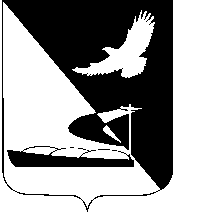 АДМИНИСТРАЦИЯ МУНИЦИПАЛЬНОГО ОБРАЗОВАНИЯ«АХТУБИНСКИЙ РАЙОН»ПОСТАНОВЛЕНИЕ10.06.2016          						                                         № 254О внесении изменений в административный регламент администрации                    МО «Ахтубинский район» по предоставлению муниципальной услуги «Выдача градостроительных планов земельных участков», утвержденный постановлением администрации МО «Ахтубинский район» от 11.02.2015                   № 199В целях приведения в соответствие с действующим законодательством административных регламентов администрации МО «Ахтубинский район», руководствуясь Федеральным законом от 06.10.2003 № 131-ФЗ «Об общих принципах организации местного самоуправления в Российской Федерации», Уставом МО «Ахтубинский район», Федеральным законом от 27.07.2010               № 210-ФЗ «Об организации предоставления государственных и муниципальных услуг», постановлением Правительства Российской Федерации от 16.05.2011 № 373 «О разработке и утверждении административных регламентов исполнения государственных функций и административных регламентов предоставления государственных услуг», пунктом 4.4 плана мероприятий («дорожной карты») по организации предоставления государственных и муниципальных услуг по принципу «одного окна» в Астраханской области на 2014-2015 гг., утвержденным протоколом заседания комиссии по проведению административной реформы и повышению качества предоставляемых государственных и муниципальных услуг в Астраханской области от 07.10.2014 № 3, Федеральным законом от 24.11.1995 № 181-ФЗ «О социальной защите инвалидов в Российской Федерации», администрация МО «Ахтубинский район»	ПОСТАНОВЛЯЕТ:1. Внести изменения в административный регламент администрации МО «Ахтубинский район» по предоставлению муниципальной услуги «Выдача градостроительных планов земельных участков», утвержденный постановлением администрации МО «Ахтубинский район» от 11.02.2015                 № 199, изложив его в новой редакции, согласно приложению к настоящему постановлению.    	2. Отделу информатизации и компьютерного обслуживания администрации МО «Ахтубинский район» (Короткий В.В.)  обеспечить размещение настоящего постановления в сети Интернет на официальном сайте администрации МО «Ахтубинский район» в разделе «Документы» подразделе «Документы Администрации» подразделе «Утвержденные административные регламенты», в государственных информационных системах http//www.gosuslugi.ru, http//gosuslugi.astrobl.ru.3. Отделу контроля и обработки информации администрации                          МО «Ахтубинский район» (Свиридова Л.В.) представить информацию в   газету «Ахтубинская   правда» о размещении   настоящего постановления  в  сети «Интернет» на официальном сайте администрации МО «Ахтубинский район» в разделе «Документы» подразделе «Документы Администрации» подразделе «Утвержденные административные регламенты»  государственных информационных системах http//www.gosuslugi.ru, http//gosuslugi.astrobl.ru.Глава муниципального образования                                       	        В.А. ВедищевПриложениек постановлению администрацииМО «Ахтубинский район»                      от 10.06.2016 № 254Административный регламентадминистрации муниципального образования «Ахтубинский район»по предоставлению муниципальной услуги  «Выдача градостроительных планов земельных участков»1. Общие положения1.1. Предмет регулирования регламента.Административный регламент администрации муниципального образования  «Ахтубинский район»  по предоставлению муниципальной услуги «Выдача градостроительных планов земельных участков»  (далее – муниципальная услуга) устанавливает порядок предоставления муниципальной услуги и стандарт предоставления муниципальной услуги, в том числе сроки и состав, последовательность выполнения административных процедур (действий) в соответствии с законодательством Российской Федерации.Административный регламент администрации муниципального образования «Ахтубинский район» по предоставлению муниципальной услуги (далее – административный  регламент) размещается на официальном сайте муниципального образования «Ахтубинский район» в информационно-телекоммуникационной сети «Интернет» http://ahtuba.astrobl.ru, (далее – официальный сайт), автономного учреждения Астраханской области «Многофункциональный центр предоставления государственных и муниципальных услуг» (далее - МФЦ) http://www.mfc.astrobl.ru, в государственных информационных системах http://www.gosuslugi.ru, http:// gosuslugi.astrobl.ru.  (далее – единый, региональный порталы). Текст административного регламента размещается также в администрации муниципального образования «Ахтубинский район» (далее – администрация).1.2. Круг заявителей.Предоставление муниципальной услуги осуществляется в соответствии с настоящим административным регламентом физическим и юридическим лицам, либо их уполномоченным представителям, обратившимся с запросом о предоставлении муниципальной услуги, выраженным в письменной или электронной форме (далее – заявители).От имени заявителя могут выступать физические и юридические лица, имеющие право в соответствии с законодательством Российской Федерации либо в силу наделения их заявителями в порядке, установленном законодательством Российской Федерации, полномочиями выступать от их имени (далее – представители заявителя). 1.3. Требования к порядку информирования о предоставлении муниципальной услуги.1.3.1. Информация о месте нахождения и графике работы администрации муниципального образования «Ахтубинский район» (далее – администрация) и МФЦ:Местонахождение администрации и почтовый адрес: 416500, Астраханская область,  г. Ахтубинск, ул. Волгоградская, д. 141, каб. 50. Адрес официального сайта в информационно-телекоммуникационной сети «Интернет» (далее – сеть «Интернет»): http:// ahtuba.astrobl.ru Адрес электронной почты администрации: adm.mo.ahtubinsk@mail.ru. Адрес электронной почты: gazahtuba@mail.ru;Справочные телефоны администрации: 8 (85141) 4-04-01 – телефон/факс приёмной администрации; 8 (85141) 4-04-42, 4-04-45 – специалисты администрации;График работы администрации: понедельник - пятница с 8.00 до 17.00 перерыв на обед с 12.00 до 13.00выходные дни - суббота, воскресенье.Почтовый адрес МФЦ:416510, г. Ахтубинск, ул. Шубина, д. 81.График работы МФЦ:понедельник, вторник, среда, пятница - с 08.00 до 17.00,четверг - с 08.00 до 19.30,суббота – с 08.00 до 13.00,выходной день – воскресенье.Телефоны: 5-25-36, 5-27-41.Адрес официального сайта МФЦ: http://www.mfc.astrobl.ru.Адрес электронной почты МФЦ: mfs30@mail.ru.Для обеспечения принципа экстерриториальности заявитель имеет право обратиться в любое отделение МФЦ на территории Астраханской области. Перечень филиалов МФЦ и территориально-обособленных структурных подразделений МФЦ, в которых организуется предоставление муниципальных услуг администрации МО «Ахтубинский район» представлен в приложении № 1 к административному регламенту.1.3.2.  Местонахождение организаций, участвующих в предоставлении муниципальной услуги.  В предоставлении муниципальной услуги участвуют:- Федеральная служба государственной регистрации, кадастра и картографии РФ (Росреестр); - Ахтубинский отдел Федеральной службы государственной регистрации, кадастра и картографии по Астраханской области является ближайшей по территориальности к администрации муниципального образования «Ахтубинский район»  организацией: Местонахождение: 416510, Астраханская область, г. Ахтубинск,                      ул. Шубина, 112а; телефон начальника отдела: (85141) 3-53-40;- лицензированная проектная организация, либо физическое или юридическое лицо, имеющие или не имеющее право разработки проектной документации в соответствии с п. 4, ст. 48 Градостроительного Кодекса РФ (далее – проектная организация);1.4. Порядок получения информации заявителями по вопросам предоставления муниципальной услуги.1.4.1. Информирование заявителей о предоставлении муниципальной услуги осуществляется должностным лицом администрации, ответственным за предоставление муниципальной услуги или сотрудником МФЦ. С момента регистрации специалистом администрации письменного обращения заявителя (в том числе поступившего по электронной почте или через  региональный портал, федеральный портал) заявитель имеет право получать информацию об этапах рассмотрения его обращения. Информацию по вопросам предоставления муниципальной услуги можно получить у должностного лица администрации, ответственного за предоставление муниципальной услуги, или сотрудника МФЦ  при личном устном обращении, по контактному телефону, а также на официальном сайте муниципального образования «Ахтубинский район»    http://ahtuba.astrobl.ru  или на официальном сайте МФЦ http://www.mfc.astrobl.ru, на информационном стенде, расположенном при входе в здание администрации или здание МФЦ. Информацию о ходе предоставления муниципальной услуги  можно получить у должностного лица администрации, ответственного за предоставление муниципальной услуги по телефону: (85141) 4-04-42, 4-04-45 или у сотрудника МФЦ по телефону 5-25-36,                         5-27-41.Должностное лицо администрации, ответственное за предоставление муниципальной услуги, или сотрудник МФЦ осуществляют информирование по следующим направлениям:- о местонахождении и графике работы администрации, МФЦ;- о справочных телефонах и почтовом адресе администрации и МФЦ;- об адресе официального сайта администрации  и МФЦ в сети «Интернет», адресе электронной почты администрации и МФЦ, о возможности предоставления муниципальной услуги в электронной форме с использованием регионального и единого порталов;- о порядке получения заявителем информации по вопросам предоставления муниципальной услуги, услуг, которые являются необходимыми и обязательными для предоставления муниципальной услуги, сведений о ходе предоставления муниципальной услуги, в том числе с использованием регионального и единого порталов; - о возможности предоставления муниципальной услуги в электронном виде на региональном портале и федеральном портале;- о порядке, форме и месте размещения информации, указанной в настоящем пункте административного регламента.Основными требованиями к консультации заявителей являются:- полнота, актуальность и достоверность информации о порядке предоставления муниципальной услуги, в том числе в электронной форме;- своевременность;- четкость в изложении материала;- наглядность форм подачи материала;- удобство и доступность.Консультирование осуществляется как в устной, так и в письменной, в том числе электронной, формах. Время получения ответа при индивидуальном устном консультировании не должно превышать 15 минут. Письменные консультации предоставляются по устному либо письменному запросу заявителя, в том числе в электронной форме.1.4.2. Информирование заявителей в администрации и МФЦ осуществляется в форме:- непосредственного общения заявителей (при личном обращении либо по телефону) с должностными лицами администрации и сотрудником МФЦ, ответственными за консультацию, по направлениям, предусмотренным подпунктом 1.4.1. пункта 1.4. административного регламента;- взаимодействия должностных лиц администрации и сотрудников МФЦ, ответственных за предоставление муниципальной услуги, с заявителями по почте,  электронной почте;- информационных материалов, которые размещаются на официальном сайте администрации http://mo.astrobl.ru/, МФЦ http://www.mfc.astrobl.ru, на региональном портале http://gosuslugi.astrobl.ru, едином портале http://www.gosuslugi.ru и на информационных стендах, размещенных в помещении администрации и здании МФЦ.1.4.3. Требования к форме и характеру взаимодействия должностных лиц администрации и сотрудников МФЦ, ответственных за предоставление муниципальной услуги, с заявителями:- при ответе на телефонные звонки должностное лицо администрации, ответственное за предоставление муниципальной услуги или сотрудник МФЦ,  представляется, назвав свою фамилию, имя, отчество, должность, наименование органа, предлагает представиться собеседнику, выслушивает и уточняет суть вопроса. Во время разговора следует произносить слова четко, избегать параллельных разговоров с окружающими людьми и не прерывать разговор при поступлении звонка на другой аппарат;- при личном обращении заявителей должностное лицо администрации, ответственное за предоставление муниципальной услуги или сотрудник МФЦ, должны представиться, назвать фамилию, имя и отчество, сообщить занимаемую должность, самостоятельно дать ответ на заданный заявителем вопрос;- в конце консультирования (по телефону или лично) должностное лицо администрации, ответственное за предоставление муниципальной услуги или сотрудник МФЦ, должны кратко подвести итоги и перечислить меры, которые необходимо принять заявителю (кто именно, когда и что должен сделать);-  письменный ответ на обращения, в том числе в электронной форме, дается в простой, четкой и понятной форме с указанием фамилии и инициалов, номера телефона должностного лица администрации, исполнившего ответ на обращение. Письменный ответ на обращение подписывается главой администрации. Письменный ответ на обращения, в том числе в электронной форме, дается в течение 30 дней со дня регистрации обращения.1.4.4. На информационных стендах и на официальном сайте администрации и МФЦ размещаются следующие материалы:- сведения о перечне предоставляемых муниципальных услуг, перечень услуг, которые являются необходимыми и обязательными для предоставления муниципальной услуги; - адреса, номера телефонов и факсов, график работы администрации и МФЦ;- адреса, номера телефонов и факсов органов и организаций, участвующих в предоставлении муниципальной услуги;  - текст настоящего административного регламента;- исчерпывающий перечень документов, которые заявитель самостоятельно представляет в администрацию или МФЦ для получения муниципальной услуги;- перечень документов, которые заявитель вправе представить по собственной инициативе, так как они подлежат представлению в рамках межведомственного информационного взаимодействия, а также из организаций, участвующих в предоставлении муниципальной услуги;- образец заполнения заявления  о предоставлении муниципальной услуги (приложения № 4 к административному регламенту);- досудебный  (внесудебный)  порядок обжалования решений и действий (бездействий) администрации, специалистов администрации или сотрудников МФЦ;- блок - схема, наглядно отображающая последовательность прохождения всех административных процедур (приложение № 3 к административному регламенту);- исчерпывающий перечень оснований для отказа в предоставлении муниципальной услуги;- адреса электронной почты администрации, официального сайта муниципального образования «Ахтубинский район» http://ahtuba.astrobl.ru, МФЦ http://www.mfc.astrobl.ru, адрес регионального портала http://gosuslugi.astrobl.ru, адрес федерального портала http://www.gosuslugi.ru.Информационные стенды, содержащие информацию о процедуре предоставления муниципальной услуги, размещаются при входе в помещение администрации или здание МФЦ.Информационные стенды должны быть максимально заметны, хорошо просматриваемы и функциональны, рекомендуется оборудовать информационные стенды карманами формата А4, в которых размещаются информационные листки.Текст материалов, размещаемых на стендах, должен быть напечатан удобным для чтения шрифтом, основные моменты и наиболее важные места выделяются жирным шрифтом.При изменении условий и порядка предоставления муниципальной услуги информация об изменениях должна быть выделена цветом и пометкой «Важно».2. Стандарт предоставления муниципальной услуг2.1. Наименование муниципальной услуги: «Выдача градостроительных планов земельных участков».2.2. Органы и организации, участвующие в предоставлении муниципальной услуги.2.2.1. Предоставление муниципальной услуги осуществляется администрацией муниципального образования «Ахтубинский район», непосредственно при участии МФЦ. Порядок предоставления муниципальной услуги через МФЦ представлен в приложение № 2 к административному регламенту.Ответственными исполнителями за предоставление муниципальной услуги являются уполномоченные должностные лица администрации, ответственные за выполнение конкретной административной процедуры согласно настоящему административному регламенту (далее – должностные лица администрации).2.2.2. В предоставлении муниципальной услуги участвуют организации, предоставляющие услугу, которая является необходимой и обязательной для предоставления муниципальной услуги:- лицензированная проектная организация, либо физическое или юридическое лицо, имеющие или не имеющее право разработки проектной документации в соответствии с п. 4, ст. 48 Градостроительного Кодекса РФ (далее – проектная организация);2.2.3. Органы, предоставляющие сведения, необходимые для предоставления муниципальной услуги, в порядке межведомственного информационного взаимодействия в случае, предусмотренном абзацем вторым подпункта 2.6.4. пункта 2.6. административного регламента:- Федеральная служба государственной регистрации, кадастра и картографии (Росреестр) РФ;-  Федеральное агентство по управлению государственным имуществом Российской Федерации; - администрация МО «Ахтубинский район» в порядке внутриведомственного взаимодействия.В соответствии с пунктом 3 части 1 статьи 7 Федерального закона от 27.07.2010 № 210-ФЗ «Об организации предоставления государственных и муниципальных услуг» при предоставлении муниципальной услуги запрещается требовать от заявителя осуществления действий, в том числе согласований, необходимых для получения муниципальной услуги и связанных с обращением в иные государственные органы, органы местного самоуправления, организации, за исключением получения услуг, включенных в перечень услуг, которые являются необходимыми и обязательными для предоставления муниципальных услуг, утвержденный решением Совета муниципального образования «Ахтубинский район».2.3. Описание  результата предоставления муниципальной услуги.2.3.1. Результатом предоставления муниципальной услуги является:- выдача градостроительного плана на земельный участок. Форма градостроительного плана утверждена приказом Министерства регионального развития  Российской Федерации от 10 мая 2011 г. № 207 «Об утверждении формы градостроительного плана земельного участка»; - мотивированный отказ в выдаче градостроительного плана земельного участка (приложение № 5 к административному регламенту).2.4. Срок предоставления муниципальной услуги.2.4.1. Срок предоставления муниципальной услуги со дня регистрации заявления и документов при выдаче градостроительного плана на земельный участок  составляет не более 30 дней и складывается из следующих сроков:- прием и регистрация заявления и документов, необходимых для предоставления муниципальной услуги - не более 2 дней;- рассмотрение заявления с документами, включая проведение проверок в соответствии с требованиями Градостроительного кодекса Российской Федерации, изготовление  или уведомления об отказе в выдаче градостроительного плана, обеспечение его подписания главой администрации - не более 25 дней со дня регистрации заявления и документов;- организация межведомственного информационного взаимодействия – не более 5 дней со дня регистрации заявления и документов включительно, в рамках административной процедуры, предусмотренной абзацем третьим настоящего подпункта административного регламента;- выдача градостроительного плана на земельный участок или уведомления об отказе в выдаче - не более 2 дней.2.5. Перечень нормативных правовых актов, регулирующих отношения, возникающие в связи с предоставлением муниципальной услуги.Предоставление муниципальной услуги осуществляется в соответствии с:-  Конституцией Российской Федерации (Российская газета, 93, № 237, Собрание законодательства Российской Федерации, 2009, № 1, ст. 1; № 1,        ст. 2, № 4, ст. 445);-  Градостроительным кодексом Российской Федерации от 29.12.2004   № 190-ФЗ (Собрание законодательства Российской Федерации 2005, № 1,   ст. 16; № 30, ст. 3128; 2006, № 1, ст. 10, 21; № 23, ст. 2380; № 31, ст. 3442;    № 50, ст. 5279; № 52, ст. 5498; 2007, № 1, ст. 21; № 21, ст. 2455; № 31,          ст. 4012; № 45, ст. 5417; № 46, ст. 5553; № 50, ст. 6237; 2008, № 20, ст. 2251, № 20, 2260; № 29 (1 ч.) ст. 3418, № 30 (1 ч.) ст. 3604, № 30 (2 ч.) ст. 3616,      № 52 (1 ч.) ст. 6236,  2009, № 1, ст. 17; № 29, ст. 3601; № 48, ст. 5711; № 52, ст. 6419; 2010, № 31, ст. 4195, 4209; № 48, ст. 6246; № 49, ст. 6410; 2011,      № 13, ст. 1688; № 17, ст. 2310; № 27, ст. 3880; № 29, ст. 4281, № 29, ст. 4291; № 30 (ч.1), ст. 4563, № 30 (ч.1) ст. 4572, № 30 (ч. 1) ст. 4590, № 30 (ч.1)        ст. 4591, № 30 (ч.1) ст. 4594, № 30 (ч.1) ст. 4605, № 49 (ч.1) ст. 7015, № 49 (ч.1) ст. 7042, № 50 ст. 7343, № 52 (ч.1) ст. 6983).- Приказом Министерства регионального развития  Российской Федерации от 10 мая 2011 г. № 207 «Об утверждении формы градостроительного плана земельного участка»-  Федеральным законом от 06.10.2003 № 131-ФЗ «Об общих принципах организации местного самоуправления в Российской Федерации»  (Собрание законодательства Российской Федерации» 2003,             № 40,  ст. 3822; 2004, № 25,  ст. 2484;  № 33,  ст. 3368; 2005,  № 1  (ч. 1),  ст. 9; № 1 (ч. 1), ст. 12; № 1 (ч. 1),  ст. 17; № 1 (ч. 1), ст. 25; № 1 (ч. 1), ст. 37; № 17, ст.1480; № 27, ст. 2708; № 30  (ч. 1), ст. 3104; № 30 (ч. 1), ст. 3108; № 42, ст.4216; 2006, № 1, ст. 9; № 1, ст. 10; № 1, ст. 17; № 6, ст. 636; № 8, ст. 852;         № 23, ст. 2380; № 30, ст. 3296; № 31 (1 ч.), ст. 3427; № 31 (ч.1), ст. 3452;            № 43, ст. 4412; № 49 (ч. 1), ст. 5088; № 50, ст. 5279; 2007, № 1 (ч. 1), ст. 21;               № 10, ст. 1151; № 18, ст. 2117; № 21, ст. 2455; № 25, ст. 2977; № 26, ст. 3074; № 30, ст. 3801; № 43, ст. 5084; № 45, ст. 5430; № 46, ст. 5553; № 46, ст. 5556; 2008, № 24, ст. 2790; № 30 (ч. 2), ст. 3616; № 48, ст. 5517; № 49, ст. 5744;            № 52 (ч. 1), ст. 6229; № 52 (ч. 1), ст. 6236; 2009, № 19, ст. 2280; № 48, ст.5711, ст. 5733; № 52 (1ч.) ст. 6441; 2010, № 15, ст. 1736; № 31, ст. 4160; 4206; № 40, ст. 4969; № 45, ст. 5751; № 49, ст. 6409; № 49, ст. 6411; 2011, № 1, ст. 54;           № 13, ст. 1685; № 17, ст. 2310; № 19, ст. 2705; № 29, ст. 4283; № 30 (ч. 1), ст.4572, ст. 4590, ст. 4591, ст. 4595, ст. 4594; № 31, ст. 4703; № 48, ст. 6730;       № 49 (ч. 1), ст. 7039, ст. 7070; № 50, ст. 7359; 2012, № 26, ст. 3444; № 26, ст.3446; № 27, ст. 3587; №29, ст. 3990; №31, ст. 4326; № 43, ст. 5786; № 50 (ч.5), ст. 6967; № 53 (ч. 1), ст. 7596, № 52 (ч.1) ст. 6981);-  Федеральным законом от 27.07.2010 № 210-ФЗ «Об организации предоставления государственных и муниципальных услуг» (Собрание законодательства Российской Федерации, 2010, № 31, ст. 4179; 2011, № 15,      ст. 2038; № 27, ст. 3873, 3880; № 29, ст. 4291; № 30 (ч. 1), ст. 4587; № 49 (ч. 5), ст. 7061, № 52 (ч.1) ст. 7009);-  Федеральным законом от 06.04.2011 № 63-ФЗ «Об электронной подписи» (Собрание законодательства Российской Федерации, 2011, № 15, ст. 2036; № 27, ст. 3880; 2012, № 29, ст. 3988, № 27, ст. 3477);-  Федеральным законом от 02.05.2006 № 59-ФЗ «О порядке рассмотрения обращений граждан Российской Федерации» (Собрание законодательства Российской Федерации, 2006, № 19, ст. 2060; 2010, № 27, ст. 3410; № 31, ст. 4196, № 27, ст. 3474);-  постановлением Правительства Российской Федерации от 24.10.2011 № 861 «О федеральных государственных информационных системах, обеспечивающих предоставление в электронной форме государственных и муниципальных услуг (осуществление функций)» (Собрание законодательства Российской Федерации  2011, № 44, ст. 6274, № 49 (ч. 5),   ст. 7284, № 45, ст. 5807);-  Федеральным законом от 29.12.2004 № 191-ФЗ «О введении в действие Градостроительного кодекса Российской Федерации» (Собрание законодательства Российской Федерации, 2005, № 1 (ч. 1), ст. 17, № 30 (ч. 2), ст. 3122; 2006, № 1, ст. 17, № 27, ст. 2881, № 52 (ч. 1), ст. 5498; 2007, № 21, ст. 2455, № 49, ст. 6071, № 50, ст. 6237; 2008, №20, ст.2251, № 30 (ч.1), ст.3604, № 1, ст. 19; 2009, № 11, ст. 1261, № 19, ст. 2283, № 29, ст. 3611,       № 48, ст.5723, № 52 (ч.1), ст. 6419, № 52 (ч.1), ст. 6427; 2010, № 31, ст. 4209, № 52 (ч.1) ст. 6976);-  постановлением Правительства Российской Федерации от 25.06.2012 № 634 «О видах электронной подписи, использование которых допускается при обращении за получением государственных и муниципальных услуг» (Собрание  законодательства  Российской  Федерации,  2012,  № 27,  ст. 3744, № 45, ст. 5807);-  постановлением Правительства Российской Федерации от 25.08.2012     № 852 «Об утверждении Правил использования усиленной квалифицированной электронной подписи при обращении за получением государственных и муниципальных услуг и о внесении изменения в Правила разработки и утверждения административных регламентов предоставления государственных услуг» (Собрание законодательства Российской Федерации, 2012, № 36, ст. 4903);-  постановлением Правительства Российской Федерации от 16.08.2012  № 840 «О порядке подачи и рассмотрения жалоб на решения и действия (бездействие) федеральных органов исполнительной власти и их должностных лиц, федеральных государственных служащих, должностных лиц государственных внебюджетных фондов Российской Федерации» («Российская газета» № 192, 22.08.2012);-  распоряжением Правительства Российской Федерации от 17.12.2009 № 1993-р «Об утверждении сводного перечня первоочередных государственных и муниципальных услуг, предоставляемых органами исполнительной власти субъектов Российской Федерации и органами местного самоуправления в электронном виде, а также услуг, предоставляемых в электронном виде учреждениями субъектов Российской Федерации и муниципальными учреждениями» (Собрание законодательства Российской Федерации от 2009, № 52, (часть II) ст. 6626; 2010, № 37,           ст. 4777, № 2, ст. 375);- постановлением Правительства РФ от 16.02.2008 № 87 «О составе разделов проектной документации и требованиях к их содержанию» (Собрании законодательства Российской Федерации, 2008, № 8, ст. 744; 2009, № 21, ст. 2576, № 52 (ч. 1) ст. 6574; 2010, № 16, ст. 1920, № 51 (ч. 3),          ст. 6937; 2011, № 8, ст. 1118, № 32, ст. 4328);- постановлением Министерства строительства и дорожного хозяйства Астраханской области от 03.04.2009, № 3 «О методических рекомендациях по организации работы в области архитектуры и градостроительства администрацией муниципального образования Астраханской области» (Сборник Законов и нормативных правовых актов Астраханской области, 2009, № 16, № 24); - приказом Министерства регионального развития Российской Федерации от 19.10.2006 № 120 «Об утверждении Инструкции о порядке заполнения формы разрешения на строительство» (Бюллетень нормативных актов федеральных органов исполнительной власти, 2006, № 48);-  Уставом муниципального образования «Ахтубинский район»  № 50 от 24.11.2011 (с изменениями), принятым Решением Совета МО «Ахтубинский район»;-  решением Совета муниципального образования «Ахтубинский район» от 30.06.2011 № 27 «Об утверждении Положения об администрации муниципального образования «Ахтубинский район (с изменениями);-  решением Совета муниципального образования «Ахтубинский район» от 29.03.2012 № 8 «Об утверждении Перечня необходимых и обязательных для предоставления муниципальных услуг»; -  постановлением администрации МО ««Ахтубинский район»» от 30.10.2010 № 1590 «О порядке разработки и утверждения административных регламентов предоставления муниципальных услуг» (с изменениями);- постановлением администрации МО «Ахтубинский район» от 28.03.2012 № 321 «Об утверждении Порядка предоставления и получения документов и информации путем межведомственного информационного взаимодействия при предоставлении муниципальных услуг»;           - постановлением администрации МО «Ахтубинский район» от 29.04.2013 № 500 «Об утверждении перечня муниципальных услуг администрации МО «Ахтубинский район», предоставление которых организуется в Ахтубинском филиале АУ «Многофункциональный центр предоставления государственных и муниципальных услуг»;-  настоящим регламентом.2.6. Исчерпывающий    перечень   документов,    необходимых    для предоставления муниципальной   услуги. Перечень услуг, которые являются необходимыми и обязательными для предоставления  муниципальной услуги, подлежащих предоставлению заявителем. Исчерпывающий перечень документов, необходимых в соответствии с нормативными правовыми актами  для предоставления муниципальной услуги, которые находятся в распоряжении государственных органов, органов местного самоуправления и иных органов, участвующих в предоставлении муниципальных услуг, и которые заявитель вправе представить самостоятельно. 2.6.1. Для предоставления муниципальной услуги в целях принятия решения о выдаче градостроительного плана земельного участка необходимы следующие документы:   - заявление (образец заявления указан в приложении № 4 к административному регламенту).2.6.2. Для получения градостроительного плана земельного участка заявитель вправе представить следующие документы:- правоустанавливающие документы на земельный участок;- кадастровый паспорт земельного участка.В случае, если заявитель не представил документы, указанные в  настоящем подпункте  административного регламента, по собственной инициативе, должностное лицо администрации, ответственное за предоставление услуги  запрашивает:- в рамках межведомственного информационного взаимодействия правоустанавливающие документы на земельный участок, если право на него зарегистрировано в Едином государственном реестре прав на недвижимое имущество и сделок с ним в Федеральной службе государственной регистрации, кадастра и картографии Российской Федерации и кадастровый паспорт земельного участка.Документы, указанные в  подпункте 2.6.2. пункта 2.6. административного регламента, направляются заявителем самостоятельно, если указанные документы отсутствуют в Едином государственном реестре прав на недвижимое имущество и сделок с ним.2.6.3. Запрещается требовать от заявителя:- предоставления документов и информации или осуществления действий, предоставление или осуществление которых не предусмотрено нормативными правовыми актами, регулирующими отношения, возникающие в связи с предоставлением муниципальной услуги;- предоставления документов и информации, которые в соответствии с нормативными правовыми актами Российской Федерации и Астраханской области находятся в распоряжении федеральных органов исполнительной власти, предоставляющих государственные услуги, иных государственных органов, органов местного самоуправления муниципальных образований Астраханской области, организаций участвующих в предоставлении муниципальных услуг, за исключением документов, указанных в части 6 статьи 7 Федерального закона от 27 июля 2010 года № 210-ФЗ «Об организации предоставления государственных и муниципальных услуг». 2.6.4. Способы получения документов заявителем и порядок их представления.По выбору заявителя документы, указанные в подпунктах 2.6.1. - 2.6.2. пункта 2.6. административного регламента, представляются  в администрацию посредством личного обращения заявителя, либо направления по почте, либо с использованием электронных носителей и (или) информационно-телекоммуникационных сетей общего пользования, в том числе сети «Интернет», посредством регионального портала или единого портала, иным способом, позволяющим передать в электронной форме заявление заявителя о предоставлении муниципальной услуги (далее – в электронной форме):- лично при посещении администрации и МФЦ;- посредством регионального портала или единого портала;- иным способом, позволяющим передать в электронной форме заявление и документы.Датой представления заявления о предоставлении муниципальной услуги является день поступления и регистрации документов должностному лицу администрации, ответственному за прием и регистрацию документов.Для подачи заявителем документов, указанных в подпунктах 2.6.1. - 2.6.2. пункта 2.6. административного регламента, в электронной форме, в том числе через региональный портал и единый портал применяется специализированное программное обеспечение, предусматривающее заполнение заявителем электронных форм документов. В случае направления документов, указанных в подпунктах 2.6.1. - 2.6.2. пункта 2.6. административного регламента, в электронной форме через региональный портал либо единый портал:- заявление (уведомление) о предоставлении муниципальной услуги должно быть заполнено в электронной форме, согласно представленным на региональном портале либо едином портале формам, и подписано усиленной квалифицированной электронной подписью.- документы, указанные в подпункте 2.6.1, 2.6.2 пункта 2.6 административного регламента, представляются в виде отсканированных в формате Portable Document Format (PDF), сформированных в архив данных в формате «zip» либо «rar», и должны быть подписаны должностными лицами органов, выдавших эти документы, усиленной квалифицированной электронной подписью (если законодательством РФ для подписания таких документов не установлен иной вид электронной подписи). Письменное заявление, направляемое заявителем для предоставления муниципальной услуги, составляется на русском языке в произвольной форме рукописным или машинописным способом и в обязательном порядке должно содержать: - наименование администрации, фамилию, имя, отчество должностного лица администрации;  - фамилию, имя, отчество (последнее - при наличии) заявителя – физического лица, либо полное наименование юридического лица; - паспортные данные (для физических лиц); - ИНН (для физ. и юр. лиц);  - ОГРН (для юр. лиц); - место регистрации и место фактического проживания  - для физических лиц, юридический адрес и место фактического нахождения - для юридических лиц; - адрес электронной почты заявителя; - контактный телефон заявителя (при наличии); - предмет обращения; - личную подпись заявителя; - дату написания. Получение согласия заявителя на обработку его персональных данных не требуется в следующих случаях:- регистрация заявителя на едином и региональном порталах государственных и муниципальных услуг;- поступления в адрес соответствующего органа межведомственного запроса в отношении конкретного гражданина или юридического лица;- поступления запроса заявителя на предоставление ему муниципальной услуги;Исключением является случай, если предоставление муниципальной услуги затрагивает персональные данные третьих лиц. В отношении таких сведений должно быть получено согласие этого субъекта в установленном порядке.В случае необходимости в подтверждение своих доводов заявитель прилагает к заявлению документы и материалы либо их копии. 2.7. Исчерпывающий перечень оснований для отказа в приеме документов, необходимых для предоставления муниципальной услуги, для отказа в предоставлении муниципальной услуги, а также приостановления предоставления муниципальной услуги.2.7.1. Основаниями для отказа в приеме  документов, необходимых для предоставления муниципальной услуги, является несоблюдение установленных условий признания действительности усиленной квалифицированной электронной подписи заявителя, использованной при обращении за получением муниципальной услуги (в случае обращения за предоставлением муниципальной услуги в электронном виде). Оснований для приостановления предоставления муниципальной услуги не имеется.2.7.2. Перечень оснований для отказа в предоставлении муниципальной услуги (выдача градостроительного плана земельного участка).- предоставление заявления, подписанного неуполномоченным представителем.Неполучение или несвоевременное получение документов, запрошенных в рамках межведомственного информационного взаимодействия либо внутриведомственного информационного взаимодействия в соответствии с подпунктом 2.6.2. не может являться основанием для отказа в выдаче разрешения на строительство.2.8. Перечень услуг, которые являются необходимыми и обязательными для предоставления муниципальной услуги. Услуги, являющиеся необходимыми и обязательными для предоставления муниципальной услуги: - предоставление правоустанавливающих документов на земельный участок;- предоставление копии межевого плана земельного участка (включая каталог координат) (при наличии подлинника);-  предоставление кадастрового паспорта земельного участка;- предоставление копии технического паспорта на существующие строения, расположенные в границах земельного участка (при наличии подлинника);2.9. Порядок, размер и основания взимания государственной пошлины или иной платы, взимаемой за предоставление муниципальной услуги. Муниципальная услуга предоставляется бесплатно. 2.10. Максимальное время ожидания и продолжительность приема в администрации заявителей при решении отдельных вопросов, связанных с предоставлением муниципальной услуги:- время ожидания в очереди при приеме документов - не более 15 минут;- время ожидания в очереди к специалисту администрации на индивидуальное устное консультирование - не более 15 минут;- время продолжительности приема заявителей у специалиста администрации при индивидуальном устном консультировании - не более 15 минут;- время выдачи заявителю документов, являющихся результатом предоставления муниципальной услуги - не более 10 минут.2.11. Сроки и порядок регистрации обращения заявителя о предоставлении муниципальной услуги, в т.ч. в электронной форме.Датой представления заявления является дата его регистрации. При поступлении заявления в администрацию или МФЦ в письменной форме (по почте, при личном обращении) должностное лицо администрации, ответственное за предоставление муниципальной услуги или сотрудник МФЦ, регистрирует заявление в соответствующем журнале учета входящих документов; при личном обращении заявителя с заявлением по его просьбе на втором экземпляре заявления специалист ставит подпись и дату приема заявления.Срок регистрации заявления – 1 день. В случае если заявление направляется по почте, то срок в этом случае исчисляется со дня отправления  заявления (документов к нему прилагаемых) почтой.  В случае если заявление направляется через многофункциональный центр, срок исчисляется со дня регистрации заявления в уполномоченном на ее рассмотрение органе (администрации).При поступлении  заявления в электронной форме через региональный портал или единый портал, поступившее заявление принимается должностным лицом, ответственным за предоставление услуги, переносится на бумажный носитель с проставлением на нем даты поступления и регистрируется в течение двух рабочих дней в отделе контроля и обработки информации. В дальнейшем работа с заявлением в электронной форме через портал, ведется как с письменным заявлением в соответствии с настоящим регламентом.Срок регистрации заявления – не более двух рабочих дней. 2.12. Требования к помещениям, в которых предоставляется муниципальная услуга, к залу ожидания, местам для заполнения заявлений о предоставлении муниципальной услуги: - помещения оборудованы системами кондиционирования воздуха;	- места для заполнения заявлений о предоставлении муниципальной услуги имеют средства пожаротушения и оказания первой медицинской помощи (аптечки);- здания и помещения, в которых предоставляется муниципальная услуга, содержат залы для ожидания и приема заявителей;- помещение для информирования заявителей оборудовано информационным стендом, организованными в соответствии с требованиями административного регламента;- зал ожидания оборудован местами для сидения, а также столами (стойками) для возможности оформления заявления с наличием в указанных местах бумаги и ручек для записи информации;- количество мест для сидения определяется согласно предполагаемой нагрузке на одну штатную единицу должностных лиц. Общее число мест для сидения – не менее 3-х.Обеспечиваются условия доступности для инвалидов предоставляемой услуги и помещений, в которых она предоставляется, в соответствии со статьей 15 Федерального закона от 24.11.95 № 181-ФЗ «О социальной защите инвалидов в Российской Федерации» в порядке, установленном приказом Министерства труда и социальной защиты от 30.07.2015 № 527н «Об утверждении Порядка обеспечения условий доступности для инвалидов объектов и предоставляемых услуг в сфере труда, занятости и социальной защиты населения, а также оказания им при этом необходимой помощи».На стоянке (остановке) автотранспортных средств выделяется не менее 10 % (но не менее 1 места) для парковки специальных автотранспортных средств инвалидов. Инвалиды пользуются местами для парковки социальных автотранспортных средств бесплатно.Помещения для непосредственного взаимодействия должностных лиц с заявителями соответствует комфортным условиям для заявителей и оптимальным условиям труда специалистов.Каждое рабочее место оборудовано персональным компьютером с возможностью доступа к необходимым информационным базам данных, печатающим устройствам.Места для ожидания приема, ожидания в очереди для подачи и получения документов, получения информации и заполнения необходимых документов оборудуются достаточным количеством офисной мебели (стульями, столами), бумаги и канцелярских принадлежностей.2.13. Показатели доступности и качества муниципальной услуги:- соблюдение сроков предоставления муниципальной услуги и условий ожидания и приема;- своевременное, полное информирование о муниципальной услуге посредством средств информирования, предусмотренных подпунктам 1.4.2.  пункта 1.4. административного регламента;- обоснованность отказов в приеме заявления и документов;- обоснованность отказов в предоставлении муниципальной услуги;- получение муниципальной услуги в электронной форме, а также в иных формах по выбору заявителя;- соответствие должностных регламентов должностных лиц администрации и сотрудников МФЦ, участвующих в предоставлении муниципальной услуги, административному регламенту в части описания в них административных процедур, профессиональных знаний и навыков;- минимальное количество и продолжительность взаимодействий заявителей и должностных лиц администрации, сотрудников МФЦ при предоставлении услуги;- ресурсное обеспечение исполнения административного регламента.Соответствие исполнения административного регламента требованиям к качеству и доступности предоставления муниципальной услуги осуществляется на основе анализа практики применения административного регламента.Анализ практики применения административного регламента проводится должностными лицами администрации один раз в год.Результаты анализа практики применения административного регламента размещаются в сети «Интернет» на официальном сайте муниципального образования «Ахтубинский район» http://ahtuba.astrobl.ru, а также используются для принятия решения о необходимости внесения соответствующих изменений в административный регламент в целях оптимизации административных процедур, уменьшения сроков исполнения административных процедур и административных действий.2.14. Особенности предоставления муниципальной  услуги в электронной форме.Предоставление муниципальной услуги в электронной форме обеспечивает возможность:- подачи заявления с документами, указанных в подпункте 2.6.1.   пункта 2.6. административного регламента в электронной форме, в том числе через региональный, единый порталы с использованием универсальной электронной карты, в порядке, установленном пунктом 2.11. административного регламента; - доступность для копирования и заполнения в электронной форме запроса иных документов, необходимых для получения муниципальной услуги;- возможность получения заявителем сведений о ходе предоставления муниципальной услуги. При обращении за муниципальной услугой в электронном виде:- заявление о выдаче разрешения на строительство, реконструкцию должно быть подписано усиленной квалифицированной электронной подписью.3. Состав, последовательность и сроки выполнения административных процедур, требования к порядку их выполнения, в том числе особенности выполнения административных процедур в электронной форме3.1. Исчерпывающий перечень административных процедур.Предоставление муниципальной услуги включает в себя выполнение следующих административных процедур:           - прием и регистрация документов; 	- проверка и рассмотрение предоставленных документов;	- подготовка межведомственного запроса документов, не представленных заявителем;	- подготовка и утверждение градостроительного плана земельного участка; 		- выдача градостроительного плана земельного участка. Блок-схема предоставления муниципальной услуги, приведена в приложении 3 к настоящему административному регламенту.3.2. Порядок осуществления в электронной форме, в том числе с использованием регионального портала и единого портала, отдельных административных процедур. Предоставление информации заявителю и обеспечение доступа заявителей к сведениям о муниципальной услуге осуществляются посредством размещения информации о муниципальной услуге на официальном сайте муниципального образования «Ахтубинский район» в сети «Интернет» http://ahtuba.astrobl.ru, МФЦ http://www.mfc.astrobl.ru, на региональном портале и едином портале государственных и муниципальных услуг. В электронной форме, в том числе с использованием регионального портала и федерального портала, осуществляются следующие административные процедуры: -  предоставление информации заявителям и обеспечение доступа заявителей к сведениям о данной муниципальной услуге;  - подача заявителем через региональный и единый порталы государственных и муниципальных услуг заявления о предоставлении муниципальной услуги; - прием заявления о предоставлении муниципальной услуги, его обработка и подготовка ответа на заявление в электронной форме; - проверка действительности усиленной квалифицированной электронной подписи заявителя, использованной при обращении за получением муниципальной услуги, в соответствии с порядком и требованиями, предусмотренными Постановлением Правительства РФ от 25.08.2012 № 852 «Об утверждении Правил использования усиленной квалифицированной электронной подписи при обращении за получением государственных и муниципальных услуг и о внесении изменения в Правила разработки и утверждения административных регламентов предоставления государственных услуг»;- получение заявителем сведений о ходе предоставления муниципальной услуги.   	Получение заявителем сведений о мониторинге хода предоставления данной муниципальной услуги осуществляется в электронной форме,  а также может быть осуществлено по телефону (номер телефона (85141)       4-04-45 или при личном обращении к должностному лицу администрации в часы приема по адресу: Астраханская область, г. Ахтубинск,                         ул. Волгоградская, д. 141, каб. 50.  Предоставление муниципальной услуги предусматривает взаимодействие исполнителя муниципальной услуги с иными органами и организациями  при предоставлении муниципальной услуги, а именно с Федеральной службой государственной регистрации, кадастра и картографии РФ и администрацией муниципального образования «Ахтубинский район». Порядок и условия такого взаимодействия предусмотрены пунктом 2.6.2., 2.6.4., 3.5. настоящего административного регламента.  Получение заявителем результата предоставления муниципальной услуги в электронной форме не предусмотрено. Результат может быть получен по почте или при личном обращении к должностному лицу администрации (по адресу: Астраханская область, г. Ахтубинск,                                ул. Волгоградская, д. 141, каб. 50) или сотруднику МФЦ. 3.3. Прием и регистрация заявления и документов, необходимых для предоставления муниципальной услуги.Основанием для начала данной административной процедуры является представление заявителем заявления и документов, указанных в подпункте 2.6.1. пункта 2.6. административного регламента, способом, указанным в пункте 2.6.4. административного регламента.Ответственным за исполнение данной административной процедуры является должностное лицо администрации или сотрудник МФЦ, ответственные за прием и регистрацию обращений (заявлений, запросов).Время приема документов составляет не более 15 минут.При личном обращении заявителя должностное лицо администрации или сотрудник МФЦ удостоверяет личность заявителя, принимает заявление и документы, выполняя при этом следующие процедуры:- заявление и приложенные к нему документы регистрирует в журнале регистрации входящей корреспонденции;- документы, принятые от заявителя сотрудником МФЦ передаются в управление коммунального хозяйства в течение 1 дня  с  момента получения запроса от заявителя о предоставлении муниципальной услуги; - должностное лицо администрации направляет зарегистрированное заявление и документы на визирование главе администрации;- после получения визы главы администрации заявление и документы в соответствии с визой главы администрации направляются должностному лицу администрации, ответственному за предоставление муниципальной услуги.При поступлении документов по почте должностное лицо администрации принимает документы, выполняя при этом следующие действия:- вскрывает конверт и регистрирует заявление в журнале регистрации входящей корреспонденции;- направляет зарегистрированное заявление и документы на визирование главе администрации;- после получения визы главы администрации заявление и документы в соответствии с визой главы администрации направляются специалисту администрации, ответственному за предоставления муниципальной услуги.При поступлении заявления и документов в электронной форме, в том числе через региональный портал http://gosuslugi.astrobl.ru или единый портал http://www.gosuslugi.ru должностное лицо администрации, ответственное за предоставление муниципальной услуги, принимает документы, выполняя при этом следующие действия:- распечатывает и регистрирует документы в журнале регистрации входящей корреспонденции;- направляет зарегистрированные документы на визирование главе администрации;- после получения визы главы администрации документы в соответствии с визой главы администрации направляются должностному лицу администрации, ответственному за предоставления муниципальной услуги.Письменные обращения, полученные на личном приеме главы администрации, а также устные обращении, занесенные в карточку личного приема заявителя, передаются в течение 2 дней должностному лицу администрации, ответственному за предоставление муниципальной услуги.Критерием принятия решения при исполнении данной административной процедуры является поступление в администрацию заявления.Результатом исполнения административной процедуры является регистрация заявления и документов должностным лицом администрации, ответственным за предоставление муниципальной услуги, визирование их главой администрации.Способом фиксации результата выполнения данной административной процедуры является регистрация заявления и документов в журнале регистрации входящей корреспонденции.Срок исполнения данной административной процедуры составляет 2 дня.3.4. Рассмотрение заявления с документами, включая проведение проверок в соответствии с требованиями Градостроительного кодекса Российской Федерации, подготовка проекта градостроительного плана земельного участка или проекта уведомления об отказе в его выдаче, обеспечение их подписания главой администрации.Основанием для начала данной административной процедуры является регистрация должностным лицом администрации, ответственным за предоставление муниципальной услуги заявления и документов, представленных заявителем.Ответственным за исполнение данной административной процедуры является должностное лицо администрации, ответственное за предоставление муниципальной услуги.Должностное лицо администрации, ответственное за предоставление муниципальной услуги:- проводит проверку наличия документов, необходимых для изготовление градостроительного плана земельного участка;- в случае обращения за предоставлением муниципальной услуги в электронной форме проверяет в установленном порядке действительность усиленной квалифицированной электронной подписи заявителя, использованной при обращении за получением муниципальной услуги.В случае если в результате проверки  усиленной квалифицированной электронной подписи будет выявлено несоблюдение установленных условий признания ее действительности должностное лицо администрации, ответственное за предоставление муниципальной услуги, в течение 3 дней со дня завершения проведения такой проверки  подготавливает проект уведомления  об отказе в приеме документов к рассмотрению, с указанием мотивированной причины отказа и пунктов статьи 11 Федерального закона «Об электронной подписи», которые послужили основанием для отказа в приеме документов. Такое уведомление подписывается главой администрации и направляется заявителю способом, указанным в заявлении: выдается на руки, под расписку заявителя в получении уведомления, либо направляется почтовым отправлением или в форме электронного документа, подписанного усиленной квалифицированной подписью, в течение трех дней со дня их регистрации. После  получения уведомления заявитель вправе обратиться повторно с заявлением о предоставлении услуги, устранив нарушения, которые послужили основанием для отказа к рассмотрению первичного заявления.В случае установления оснований для отказа в предоставлении муниципальной услуги, предусмотренных подпунктами 2.7.2. – 2.7.5. пункта 2.7. административного регламента, должностное лицо администрации, ответственное за предоставление муниципальной услуги, подготавливает с указанием мотивированных причин отказа проект уведомления об отказе в выдаче градостроительного плана земельного участка и обеспечивает его подписание главой администрации.В случае отсутствия оснований для отказа в выдаче разрешения на строительство, должностное лицо администрации, ответственное за предоставление муниципальной услуги,  подготавливает проект градостроительного плана земельного участка по форме, утвержденной приказом Министерства регионального развития  Российской Федерации от 10 мая 2011 г. № 207 «Об утверждении формы градостроительного плана земельного участка», распоряжение об утверждении градостроительного плана и обеспечивает его подписание главой администрации: два экземпляра для выдачи заявителю в порядке, предусмотренном пунктом 3.6. административного регламента, третий - для хранения в архиве администрации. Срок исполнения данной административной процедуры составляет не более 30 дней.3.5. Организация межведомственного информационного взаимодействия.Основанием для начала данной административной процедуры является заявление на предоставление муниципальной услуги.Должностное лицо администрации, ответственное за предоставление муниципальной услуги в день регистрации заявления, представленного заявителем, запрашивает в рамках межведомственного информационного взаимодействия в:-  Федеральная служба государственной регистрации, кадастра и картографии РФ (Росреестр) сведения, содержащиеся в правоустанавливающих документах на земельный участок в форме выписки из Единого государственного реестра прав на недвижимое имущество.- Федеральном агентстве по управлению государственным имуществом РФ, либо администрации муниципального района «Ахтубинский район» сведения из решения об образовании земельных участков.Получение указанных сведений, необходимых для оказания муниципальной услуги, осуществляется с использованием межведомственного информационного взаимодействия в соответствии с требованиями законодательства о персональных данных в порядке, установленном Правительством Российской Федерации в течение 5 дней со дня поступления запроса.Датой направления запроса является день приема и регистрации заявления и документов.При поступлении в администрацию сведений, полученных в порядке межведомственного информационного взаимодействия, должностное лицо администрации, ответственное за предоставление муниципальной услуги в день поступления регистрирует их в системе документооборота с указанием даты получения и присвоением регистрационного номера.Критерием принятия решения при исполнении данной административной процедуры является поступление в администрацию сведений, полученных в порядке межведомственного информационного взаимодействия. Результатом исполнения данной административной процедуры является прием и регистрация сведений, полученных в рамках межведомственного информационного взаимодействия. Способом фиксации результата выполнения данной административной процедуры является регистрация документов, полученных в порядке межведомственного взаимодействия в системе документооборота с указанием даты получения и присвоением регистрационного номера.Срок исполнения данной административной процедуры – не более 5 дней со дня регистрации заявления с документами.3.6. Выдача градостроительного плана земельного участка или уведомления об отказе в его выдаче (приложение № 5 к административному регламенту).Основанием для начала данной административной процедуры является подписанное главой МО «Ахтубинский район» распоряжение об утверждении градостроительного плана земельного участка или уведомления об отказе в его выдаче и передача его должностному лицу администрации, ответственному за предоставление муниципальной услуги.Ответственным за исполнение данной административной процедуры является должностное лицо администрации, ответственное за предоставление муниципальной услуги.Должностное лицо администрации, ответственное за предоставление муниципальной услуги выдает его заявителю способом, который указан в заявлении: на руки под роспись либо через многофункциональный центр, либо по почте по адресу, указанному в заявлении.В случае представления заявления о предоставлении муниципальной услуги через многофункциональный центр градостроительный план или уведомление об отказе в его выдаче направляется в многофункциональный центр, если иной способ его получения не указан заявителем.Градостроительный план оформляется в трех экземплярах, два из которых выдаются заявителю, третий экземпляр остается в администрации и обрабатывается в соответствии с правилами документооборота.Срок выдачи (направления) заявителю градостроительного плана или уведомления об отказе в его выдаче  не позднее 1 дня со дня его оформления. 4. Формы контроляза исполнением административного регламента4.1. Порядок осуществления текущего контроля за соблюдением и исполнением ответственными должностными лицами положений настоящего регламента и иных нормативных правовых актов, устанавливающих требования к предоставлению муниципальной услуги, а так же принятием ими решений. Текущий контроль за соблюдением и исполнением ответственными должностными лицами положений настоящего регламента и иных нормативных правовых актов, устанавливающих требования к предоставлению муниципальной услуги, а так же принятием ими решений, осуществляется главой администрации.  Текущий контроль проводится путем оперативного выяснения хода рассмотрения заявления,  своевременности   направления  заявителю разрешения на строительство или уведомления об отказе в выдаче такого разрешения и исполнения должностными лицами администрации   положений настоящего регламента.  4.2. Порядок и периодичность осуществления плановых и внеплановых проверок полноты и качества предоставления муниципальной услуги.Помимо текущего контроля предоставления муниципальной услуги должностными лицами администрации проводятся плановые проверки полноты и качества предоставления данной муниципальной услуги. Плановые проверки проводятся один раз в год.  При обращении заявителя с жалобой на решения, действия (бездействия) должностных лиц проводятся внеплановые проверки. Внеплановые проверки проводятся главой администрации или лицами, уполномоченными главой администрации на проведение внеплановых проверок.При проверке могут рассматриваться все вопросы, связанные с предоставлением муниципальной услуги (комплексные проверки), или отдельные вопросы (тематические проверки). Контроль полноты и качества предоставления данной муниципальной услуги осуществляется главой администрации и включает в себя проведение проверок, выявление и устранение нарушений прав заявителей, рассмотрение, принятие решений и подготовку ответов на обращения заявителей, содержащих жалобы на действия (бездействие) должностных лиц администрации. 4.3. Ответственность должностных лиц администрации за решения и действия (бездействие), принимаемые (осуществляемые) ими в ходе предоставления муниципальной услуги.Должностные лица, предоставляющие данную муниципальную услугу, несут ответственность за решения и действия (бездействие), принимаемые (осуществляемые) ими в ходе предоставления данной муниципальной услуги  закрепленную в их должностных регламентах, в соответствии с законодательством Российской Федерации. Должностное лицо администрации, ответственное за предоставление муниципальной услуги, несет персональную ответственность, закрепленную в его должностной инструкции, в соответствии с законодательством Российской Федерации за:-  прием и регистрацию заявления и документов;- выдачу заявителю градостроительного плана земельного участка или уведомления об отказе в его выдаче;       - проведение проверки наличия документов, необходимых для предоставление муниципальной услуги;       - проверку действительности усиленной квалифицированной электронной подписи, использованной при обращении за муниципальной услугой;- организацию межведомственного информационного взаимодействия;- организацию внутриведомственного информационного взаимодействия;4.4. Положения, характеризующие требования к порядку и формам контроля за предоставлением муниципальной услуги, в том числе со стороны граждан, их объединений и организаций. Контроль за рассмотрением своего запроса может осуществлять заявитель на основании информации, полученной у должностного лица администрации, ответственного за предоставление муниципальной услуги. Граждане, их объединения и организации могут контролировать предоставление муниципальной услуги путем получения письменной и устной информации о результатах проведенных проверок работы с обращениями заявителей и мерах, принятых по результатам проверок. По результатам проведенных проверок в случае выявления нарушений прав заявителей осуществляется привлечение виновных лиц к ответственности в соответствии с законодательством Российской Федерации. 5. Досудебный (внесудебный) порядок обжалования решений и действий (бездействий) администрации, должностных лиц администрации, муниципальных служащих или сотрудников МФЦ5.1. Информация для заявителя о его праве подать жалобу на решение и (или) действие (бездействие) администрации, ее должностных лиц, федеральных государственных служащих, должностных лиц территориальных внебюджетных фондов РФ, должностных лиц Государственной корпорации по атомной энергии «Росатом» (и) или сотрудников МФЦ, при предоставлении муниципальной услуги.Заявитель имеет право подать жалобу на решение и (или) действие (бездействие) администрации и (или) его должностных лиц, муниципальных служащих, федеральных государственных служащих, должностных лиц территориальных внебюджетных фондов РФ, должностных лиц Государственной корпорации по атомной энергии «Росатом» или сотрудников МФЦ  при предоставлении муниципальной услуги (далее - жалоба) (Приложение № 6 к административному регламенту).5.2. Способы информирования заявителей о порядке подачи и рассмотрения жалобы.Информирование заявителей о порядке подачи и рассмотрения жалобы осуществляется следующими способами:- путем непосредственного общения заявителя (при личном обращении либо по телефону) с должностными лицами, ответственными за рассмотрение жалобы;- путем взаимодействия должностных лиц, ответственных за рассмотрение жалобы, с заявителями по почте, по электронной почте;- посредством информационных материалов, которые размещаются в сети «Интернет» на официальном сайте администрации (http://ahtuba.astrobl.ru), сайте МФЦ http://www.mfc.astrobl.ru, на региональном портале (http://gosuslugi.astrobl.ru), на едином портале (http://www.gosuslugi.ru);- посредством информационных материалов, которые размещаются на информационных стендах в помещении администрации.5.3. Предмет жалобы.Предметом досудебного (внесудебного) обжалования (далее – жалоба) могут быть действия (бездействие) и решения, принятые (осуществляемые) в ходе предоставления муниципальной услуги, а также случаи, предусмотренные Федеральным законом от 27.07.2010 № 210-ФЗ «Об организации предоставления государственных и муниципальных услуг». Заявитель может обратиться с жалобой, в том числе в следующих случаях:- нарушение срока регистрации запроса заявителя о предоставлении муниципальной услуги;- нарушение срока предоставления муниципальной услуги;- требование представления заявителем документов, не предусмотренных нормативными правовыми актами Российской Федерации, Астраханской области, для предоставления муниципальной услуги;- отказ в приеме документов, предоставление которых предусмотрено нормативными правовыми актами Российской Федерации, для предоставления муниципальной услуги, у заявителя;- отказ в предоставлении муниципальной услуги, если основания отказа не предусмотрены федеральными законами и принятыми в соответствии с ними иными нормативными правовыми актами Российской Федерации, Астраханской области;- требование внесения с заявителя при предоставлении муниципальной услуги платы, не предусмотренной нормативными правовыми актами Российской Федерации, Астраханской области;- отказ администрации, должностного лица администрации в исправлении допущенных опечаток и ошибок в выданных в результате предоставления муниципальной услуги документах либо нарушение установленного срока таких исправлений.5.4. Органы местного самоуправления и уполномоченные на рассмотрение жалобы должностные лица, которым может быть направлена жалоба.5.4.1. Жалоба рассматривается администрацией. Жалобы на решения, принятые главой администрации, подаются в администрацию и рассматриваются непосредственно главой администрации.5.4.2. В случае если в компетенцию администрации не входит принятие решения по жалобе, в течение 3 рабочих дней со дня ее регистрации администрация направляет жалобу в уполномоченный на ее рассмотрение орган и в письменной форме информирует заявителя о перенаправлении жалобы.5.4.3. Жалоба может быть подана заявителем через многофункциональный центр предоставления государственных и муниципальных услуг. При поступлении жалобы многофункциональный центр обеспечивает ее передачу в администрацию в порядке и сроки, которые установлены соглашением о взаимодействии между многофункциональным центром и администрацией (далее - соглашение о взаимодействии), но не позднее следующего рабочего дня со дня поступления жалобы.Жалоба на нарушение порядка предоставления муниципальной услуги многофункциональным центром рассматривается в соответствии с настоящим разделом административного регламента администрацией, заключившей соглашение о взаимодействии.При этом срок рассмотрения жалобы исчисляется со дня регистрации жалобы в администрации.5.4.4. Уполномоченные на рассмотрение жалоб должностные лица администрации обеспечивают:- прием и рассмотрение жалоб в соответствии с требованиями настоящего раздела административного регламента;- направление жалобы в уполномоченный на ее рассмотрение орган или уполномоченному на ее рассмотрение должностному лицу, в случае если принятие решения по жалобе не входит в их компетенцию.5.5. Порядок подачи и рассмотрения жалобы.5.5.1. Жалоба подается в администрацию, Государственную корпорацию по атомной энергии «Росатом», территориальный орган внебюджетного фонда Российской Федерации или МФЦ в письменной форме, в том числе при личном приеме заявителя, или в электронном виде. 5.5.2. Почтовый адрес администрации муниципального образования «Ахтубинский район»: 416141, Астраханская область, г. Ахтубинск, ул. Волгоградская, д. 141.Телефоны администрации: (85141) 4-04-01.Факс администрации (85141) 4-04-01, 4-04-45Адрес электронной почты администрации: adm.mo.ahtubinsk@mail.ru.Адрес электронной почты: gazahtuba@mail.ru.Адрес интернет - приемной на официальном сайте администрации http://mo.astrobl.ru/.Адрес единого портала: http://www.gosuslugi.ru.Адрес регионального портала: http://gosuslugi.astrobl.ru- через МФЦ по адресу: 416510, г. Ахтубинск, ул. Шубина, д. 81;          - через Call-центр (Центр обработки вызовов): (88512) 31-70-53,                   31-70-57;	- через официальный сайт МФЦ: http://www.mfc.asrtobl.ru; 	- по адресу электронной почты МФЦ: mfs30@mail.ru.5.5.3. Жалоба должна содержать:- наименование органа, должностного лица, решения и действия (бездействие) которых обжалуются;- фамилию, имя, отчество (последнее - при наличии), сведения о месте жительства заявителя - физического лица либо наименование, сведения о месте нахождения заявителя - юридического лица, а также номер (номера) контактного телефона, адрес (адреса) электронной почты (при наличии) и почтовый адрес, по которым должен быть направлен ответ заявителю;- сведения об обжалуемых решениях и действиях (бездействии) администрации, должностного лица администрации;- доводы, на основании которых заявитель не согласен с решением и действием (бездействием) администрации, должностного лица администрации. Заявителем могут быть представлены документы (при наличии), подтверждающие доводы заявителя, либо их копии.5.5.4. В случае если жалоба подается через представителя заявителя, также представляется документ, подтверждающий полномочия на осуществление действий от имени заявителя. В качестве документа, подтверждающего полномочия на осуществление действий от имени заявителя, может быть представлена:- оформленная в соответствии с законодательством Российской Федерации доверенность (для физических лиц);- оформленная в соответствии с законодательством Российской Федерации доверенность, заверенная печатью заявителя и подписанная руководителем заявителя или уполномоченным этим руководителем лицом (для юридических лиц);- копия решения о назначении или об избрании либо приказа о назначении физического лица на должность, в соответствии с которым такое физическое лицо обладает правом действовать от имени заявителя без доверенности.5.5.5. Прием жалоб в письменной форме осуществляется в месте предоставлении услуги (в месте, где заявитель подавал заявление о предоставлении муниципальной услуги, нарушение порядка которой обжалуется, либо в месте, где заявителем получен результат указанной муниципальной услуги).Жалобы принимаются в соответствии с графиком работы администрации, указанным в подпункте 1.4.1. пункта 1.4. административного регламента.Жалоба в письменной форме может быть направлена по почте. В случая подачи жалобы при личном приеме заявитель представляет документ, удостоверяющий его личность в соответствии с законодательством Российской Федерации.5.5.6. В электронном виде жалоба может быть подана заявителем посредством:- официального сайта администрации в информационно-телекоммуникационной сети «Интернет»;- единого портала либо регионального портала.При подаче жалобы в электронном виде документы, указанные в подпунктах 5.5.4. пункта 5.5. административного регламента, могут быть представлены в форме электронных документов, подписанных электронной подписью, вид которой предусмотрен законодательством Российской Федерации, при этом документ, удостоверяющий личность заявителя, не требуется.5.5.7. В случае установления в ходе или по результатам рассмотрения жалобы признаков состава административного правонарушения, предусмотренного статьей 5.63 Кодекса Российской Федерации об административных правонарушениях, или признаков состава преступления должностное лицо, уполномоченное на рассмотрение жалоб, незамедлительно направляет соответствующие материалы в органы прокуратуры. 5.5.8. Органы, предоставляющие муниципальную услугу, обеспечивают:- оснащение мест приема жалоб;- информирование заявителей о порядке обжалования решений и действий (бездействия) органов, предоставляющих муниципальную услугу, их должностных лиц посредством размещения информации на стендах в местах предоставления муниципальной услуги, на их официальных сайтах, на Едином портале;- консультирование заявителей о порядке обжалования решений и действий (бездействия) органов, предоставляющих муниципальную услугу, их должностных лиц, в том числе по телефону, электронной почте, при личном приеме;- заключение соглашений о взаимодействии в части осуществления МФЦ приема жалоб и выдачи заявителям рассмотрения жалоб;- формирование и представление ежеквартально в вышестоящий орган отчетности о полученных и рассмотренных жалобах (в том числе о количестве удовлетворенных и неудовлетворенных жалоб). 5.5.9.  В случае, если в письменном обращении не указаны фамилия гражданина, направившего обращение, или почтовый адрес, по которому должен быть направлен ответ, ответ на обращение не дается. Если в указанном обращении содержатся сведения о подготавливаемом, совершаемом или совершенном противоправном деянии, а также о лице, его подготавливающем, совершающем или совершившем, обращение подлежит направлению в государственный орган в соответствии с его компетенцией.5.5.10.  Обращение, в котором обжалуется судебное решение, в течение семи дней со дня регистрации возвращается гражданину, направившему обращение, с разъяснением порядка обжалования данного судебного решения.5.5.11.  В случае, если в письменном обращении гражданина содержится вопрос, на который ему неоднократно давались письменные ответы по существу в связи с ранее направляемыми обращениями, и при этом в обращении не приводятся новые доводы или обстоятельства, руководитель государственного органа или органа местного самоуправления, должностное лицо либо уполномоченное на то лицо вправе принять решение о безосновательности очередного обращения и прекращении переписки с гражданином по данному вопросу при условии, что указанное обращение и ранее направляемые обращения направлялись в один и тот же государственный орган, орган местного самоуправления или одному и тому же должностному лицу. О данном решении уведомляется гражданин, направивший обращение.5.5.12. В случае если ответ по существу поставленного в обращении вопроса не может быть дан без разглашения сведений, составляющих государственную или иную охраняемую федеральным законом тайну, гражданину, направившему обращение, сообщается о невозможности дать ответ по существу поставленного в нем вопроса в связи с недопустимостью разглашения указанных сведений.5.5.13. В случае если причины, по которым ответ по существу поставленных в обращении вопросов не мог быть дан, в последующем были устранены, гражданин вправе вновь направить обращение в соответствующий государственный орган, орган местного самоуправления или соответствующему должностному лицу.5.6. Сроки рассмотрения жалобы.Жалоба, поступившая в администрацию или МФЦ, подлежит регистрации не позднее следующего рабочего дня со дня ее поступления. Жалоба рассматривается должностным лицом, наделенным полномочиями по рассмотрению жалоб, в течение 15 рабочих дней со дня ее регистрации, а в случае обжалования отказа  в приеме документов у заявителя либо в исправлении допущенных опечаток и ошибок или в случае обжалования нарушения установленного срока таких исправлений - в течение пяти рабочих дней со дня ее регистрации, если Правительством Российской Федерации не установлен сокращенный срок рассмотрения жалобы. 5.7. Результат рассмотрения жалобы.По результатам рассмотрения жалобы в соответствии с частью 7 статьи 11.2 Федерального закона от 27.07.2010 № 210-ФЗ «Об организации предоставления государственных и муниципальных услуг» администрация принимает решение об удовлетворении жалобы либо об отказе в ее удовлетворении. При удовлетворении жалобы администрация или МФЦ принимает исчерпывающие меры по устранению выявленных нарушений, в том числе по выдаче заявителю результата муниципальной услуги, не позднее 5 рабочих дней со дня принятия решения, если иное не установлено законодательством Российской Федерации.5.8. Порядок информирования заявителя о результатах рассмотрения жалобы.5.8.1. Ответ по результатам рассмотрения жалобы направляется заявителю не позднее дня, следующего за днем принятия решения, в письменной форме (по желанию заявителя в электронной форме).5.8.2. В ответе по результатам рассмотрения жалобы указываются:- наименование органа, предоставляющего муниципальную услугу, должность, фамилия, имя, отчество (при наличии) должностного лица, принявшего решение по жалобе;- номер, дата, место принятия решения, включая сведения о должностном лице, решение или действие (бездействие) которого обжалуется;- фамилия, имя, отчество (при наличии) или наименование заявителя;- основания для принятия решения по жалобе;- принятое по жалобе решение;- в случае, если жалоба признана обоснованной, - сроки устранения выявленных нарушений, в том числе срок предоставления результата муниципальной услуги;- сведения о порядке обжалования принятого по жалобе решения.5.8.3. Ответ по результатам рассмотрения жалобы подписывается должностным лицом, ответственным за рассмотрение жалоб или главой администрации муниципального образования.По желанию заявителя ответ по результатам рассмотрения жалобы может быть представлен не позднее дня, следующего за днем принятия решения, в форме электронного документа, подписанного электронной подписью уполномоченного на рассмотрение жалобы должностного лица и (или) администрации,  вид которой установлен законодательством Российской Федерации.5.9. Право заявителя на получение информации и документов, необходимых для обоснования и рассмотрения жалобы.Для обоснования и рассмотрения жалобы заявители имеют право представлять в администрацию или МФЦ дополнительные документы и материалы либо обращаться с просьбой об их истребовании, в том числе в электронной форме.Администрация, МФЦ или должностное лицо  по направленному в установленном порядке запросу заявителя рассматривающего жалобу, обязаны в течение 15 дней предоставлять документы и материалы, необходимые для обоснования и рассмотрения жалобы, за исключением документов и материалов, в которых содержатся сведения, составляющие государственную или иную охраняемую федеральным законом тайну, и для которых установлен особый порядок предоставления.5.10. Перечень случаев, в которых ответ на жалобу не дается.Администрация вправе оставить жалобу без ответа в следующих случаях:- Наличие в жалобе нецензурных либо оскорбительных выражений, угроз жизни, здоровью и имуществу должностного лица, а также членов его семьи.- Отсутствие возможности прочитать какую-либо часть текста жалобы, фамилию, имя, отчество (при наличии) и (или) почтовый адрес заявителя, указанные в жалобе.Администрация  в течение семи дней со дня регистрации жалобы сообщает заявителю, направившему жалобу, об оставлении ее без ответа, если фамилия и почтовый адрес поддаются прочтению, а в случае, предусмотренном абзацем вторым настоящего пункта – с указанием о недопустимости злоупотребления правом.5.11. Перечень случаев, в которых администрация отказывает в удовлетворении жалобы.Администрация отказывает в удовлетворении жалобы в следующих случаях:- наличие вступившего в законную силу решения суда, арбитражного суда по жалобе о том же предмете и по тем же основаниям;- подача жалобы лицом, полномочия которого не подтверждены в порядке, установленном законодательством Российской Федерации;- наличие решения по жалобе, принятого ранее в соответствии с требованиями настоящего раздела административного регламента в отношении того же заявителя и по тому же предмету жалобы.Верно:Приложение № 1к административному регламентуПЕРЕЧЕНЬфилиалов МФЦ и территориально-обособленных структурных подразделений МФЦ, в которых организуется предоставление муниципальных услуг администрации МО «Ахтубинский район»Приложение № 2к административному регламентуПОРЯДОКпредоставления муниципальной услуги«Выдача градостроительных планов земельных участков» через МФЦ1. Настоящий Порядок разработан в соответствии с действующим законодательством Российской Федерации.2. Настоящий Порядок устанавливает процедуру приема заявлений через МФЦ на получение градостроительного плана земельного участка, в целях эффективной организации предоставления муниципальных услуг по принципу «одного окна».3. Круг заявителей:- физические лица;- юридические лица.4. Муниципальная услуга предоставляется при личном обращении в МФЦ бесплатно.5. Муниципальная услуга предоставляется в МФЦ по экстерриториальному принципу независимо от места нахождения объекта, в отношении которого предоставляется такой запрос.6. Результат предоставления муниципальной услуги:6.1. Выдача градостроительного плана земельного участка.6.2. Выдача уведомления об отказе в выдаче градостроительного плана  земельного участка.7. Срок предоставления муниципальной услуги через МФЦ – не более 30 дней.8. Срок передачи документов из МФЦ в администрацию МО «Ахтубинский район» - не позднее одного рабочего дня, следующего за днем приема документов.9. Срок передачи результата предоставления муниципальной услуги (если форма запрашиваемых сведений предусматривает выдачу документов в бумажном виде) из администрации МО «Ахтубинский район» в МФЦ не позднее одного рабочего дня, следующего за датой готовности документа.10. Основанием для начала предоставления муниципальной услуги  является обращение заявителя (его представителя, доверенного лица) в МФЦ с приложением всех необходимых документов, указанных в пункте 2.6.1. раздела 2 «Стандарт предоставления Муниципальной услуги» настоящего Административного регламента.11.Специалист МФЦ, осуществляющий прием документов:1) устанавливает личность заявителя, в том числе проверяет документ, удостоверяющий личность заявителя, либо полномочия представителя;2) осуществляет проверку наличия всех необходимых документов  и правильности их оформления, удостоверяясь, в том что:- копии документов удостоверены в установленном законодательством порядке;- тексты документов написаны разборчиво, наименование юридических лиц без сокращения, с указанием их места нахождения;- имена физических лиц, адреса их места жительства написаны полностью;- в документах нет подчисток, приписок, зачеркнутых слов и иных не оговоренных исправлений, дающих возможность неоднозначного толкования представленных документов и  вызывающих сомнения в законности предоставленных документов;- документы не содержат серьезных повреждений, наличие которых не позволяет однозначно истолковать их содержание;- не истек срок действия документа; - помогает заявителю оформить заявление на предоставление Муниципальной услуги;- предоставляет заявителю консультацию по порядку и срокам предоставления Муниципальной услуги.12. Заявление (форма заявления приведена в приложении № 4 к настоящему Административному регламенту) со всеми необходимыми документами принимается специалистом МФЦ, регистрируется в журнале регистрации входящей корреспонденции. 13. МФЦ не позднее следующего рабочего дня после принятия заявления с приложенными документами, передает их в Управление по реестру передачи документов (согласно приложению № 1 к настоящему порядку) для рассмотрения и принятия решения о предоставлении или об отказе в предоставлении Муниципальной услуги.14. При приеме документов на предоставление муниципальной услуги общий максимальный срок приема документов как правило должно составлять 15 минут. 15. В любое время с момента приема документов заявитель имеет право на получение сведений о прохождении процедуры предоставления муниципальной услуги по телефону либо непосредственно в МФЦ.16. Критерием принятия решения по данной административной процедуре является соответствие заявления утвержденной форме и наличие всех необходимых документов к нему. 17. Результатом данной административной процедуры является передача заявления с комплектом документов сопроводительным письмом (карточкой) в Управление для рассмотрения.18. Способом фиксации результата данной административной процедуры является получение заявления с комплектом документов из МФЦ и регистрация данного заявления в «Журнале регистрации заявлений о выдаче градостроительных планов земельных участков и учета выданных градостроительных планов земельных участков» Управлением. 19. Основанием для начала административной процедуры является поступление заявления с комплектом документов в Управление от МФЦ.20. Подготовленные Управлением документы передаются сотруднику МФЦ по сопроводительному реестру передачи в соответствии с приложением № 2 к настоящему Порядку.21. Возврат в Управление документов, невостребованных получателем, осуществляется по истечении 30 календарных дней с даты их поступления в МФЦ в порядке аналогичном передаче по сопроводительному реестру передачи документов в соответствии с приложением № 3 к настоящему Порядку.22. Состав, последовательность и сроки выполнения административных процедур, требования к порядку их выполнения сотрудниками МФЦ и УправленияПриложение № 1к Порядку предоставления муниципальной услуги через МФЦАвтономное учреждение Астраханской области«Многофункциональный центр предоставления государственных и муниципальных услуг»________________________________________________________________________Наименование филиала МФЦ (адрес местонахождения)Кол-во услуги в реестре - _____СОПРОВОДИТЕЛЬНЫЙ РЕЕСТР ПЕРЕДАЧИ ДОКУМЕНТОВ № _______ от _____________в _____________________________________________________________________________________________________________(полное наименование исполнителя услуги)________________________________________________________________________________________________________(адрес местонахождения)Наименование услуги: «________________________________________________________________________________________________»Приложение № 2к Порядку предоставления муниципальной услуги через МФЦ_________________________________________________________________________________________________________________________(полное наименование органа- исполнителя муниципальной услуги)_________________________________________________________________________________________________________________________ (адрес местонахождения)СОПРОВОДИТЕЛЬНЫЙ РЕЕСТР ПЕРЕДАЧИ ДОКУМЕНТОВ № _______ от _____________в __________________________________________________________________________________________________________АУ АО «МФЦ»(наименование филиала АУ АО «МФЦ»)_________________________________________________________________________________________________________________________(адрес местонахождения АУ АО «МФЦ»)Наименование услуги: «________________________________________________________________________________________________»Приложение № 3к Порядку предоставления муниципальной услуги через МФЦАвтономное учреждение Астраханской области«Многофункциональный центр предоставления государственных и муниципальных услуг»________________________________________________________________________Наименование филиала МФЦ (адрес местонахождения)СОПРОВОДИТЕЛЬНЫЙ РЕЕСТР ПЕРЕДАЧИ ДОКУМЕНТОВ № _______ от _____________в _________________________________________________________________________________________________________________________(полное наименование исполнителя услуги)_________________________________________________________________________________________________________________________(адрес местонахождения)Наименование услуги: «___________________________________________________________________________________________________»(возврат документов по истечении 10 дней)Приложение № 4к Порядку предоставления муниципальной услуги через МФЦАвтономное учреждение Астраханской области«Многофункциональный центр предоставления государственных и муниципальных услуг»________________________________________________________________________Наименование филиала МФЦ (адрес местонахождения)ЖУРНАЛрегистрации документов для выдачи в МФЦ по результатам оказания муниципальных услуг________________________________________________________ за_________________                                                                                                                      (мм.гг.)Наименование услуги: «___________________________________________________________________________________________________»ВСЕГО ПОСТУПИЛО ДОКУМЕНТОВ для выдачи - _________________________________________ВСЕГО ОКАЗАНО ГОСУДАРСТВЕННЫХ УСЛУГ по выдаче - _______________________________ВСЕГО ВОЗВРАЩЕНО ДОКУМЕНТОВ в ведомство по истечении 30 дневного срока - ___________________________________________________________________________________                                                    _______________________(должность специалиста МФЦ, ответственного за ведение журнала)                                          (Ф.И.О.)                                                                                        (подпись)Приложение 3к административному регламенту предоставления муниципальной услугиБЛОК-СХЕМАпредоставления  муниципальной услуги «Выдача градостроительных планов земельных участков»Приложение 4						к административному регламенту ________________________________________________________________________________________________________                                                                                                 (место регистрации физ.лица, юр.адрес юр.лица)             (место фактического проживания физ.лица, фактического нахождения юр.лица)                                              (адрес электронной почты)                                                     (контактный телефон, факс)ЗАЯВЛЕНИЕОБ УТВЕРЖДЕНИИ И  ВЫДАЧЕ  ГРАДОСТРОИТЕЛЬНОГО ПЛАНА ЗЕМЕЛЬНОГО УЧАСТКАПрошу  утвердить и  выдать    градостроительный    план      земельного    участка, расположенного по адресу: ______________________________________________________                            			(указывается полный адрес земельного участка)_____________________________________________________________________________________________кадастровый номер __________________________, для целей ____________________________________________________________________________________________________   (указывается цель, для которой запрашивается градостроительный план -  строительство, реконструкция, капитальный ремонт)_____________________________________________________________________________(указывается предполагаемый вид использования)____________________________________________________________________________________________К настоящему заявлению прилагаю:1.______________________________________________________на _____ л. в ___ экз.2.______________________________________________________на _____ л. в ___ экз.3.______________________________________________________на _____ л. в ___ экз.4. Прочие документы: - для физических лиц: копия документа, удостоверяющего личность- для юридических лиц:  копия устава организации  копия приказа о назначении должности руководителя"______" ______________________ 20_____ г.     	 __________________________ 	 (дата обращения заявителя)                       				(подпись)Приложение 5						к административному регламенту Администрация МО «Ахтубинский район»исх. № __________________                   				  "______ " "________________" 20_____г.                                             					УВЕДОМЛЕНИЕОБ ОТКАЗЕ В ВЫДАЧЕ ГРАДОСТРОИТЕЛЬНОГО ПЛАНА ЗЕМЕЛЬНОГО УЧАСТКА	Администрацией МО «Ахтубинский район» рассмотрены документы, представленные для получения 	градостроительного плана земельного участка, находящегося по адресу:_____________________________________________________________________________(адрес земельного участка)полученные  "_______" "________________________"  20 ____ г.   вх.  № _______________________ .	Отделом принято решение об отказе в выдаче градостроительного плана земельного 	участка в связи с:_____________________________________________________________________________________________(указываются основания отказа в выдаче градостроительного плана земельного участка)_________________________________________________________________________________________________________________________________________________________________________________________________________________________________________________________________________________________________________________________________________________________________________________________________________________________________________________________________________________Начальник отдела     _________________________      		_________________________________                           			 (подпись)                     				(Ф.И.О.)       	М.П.	Вместе  с уведомлением заявителю возвращаются прилагавшиеся к заявлению подлинные документы,  за  	исключением  документов, представленных в электронном виде, которые остаются на хранении в Отделе.Уведомление  и комплект документов получил      "_______" "____________"  20 ___ г.  _____________________________________	______________	__________________(должность представителя) 				       (подпись)       	    (расшифровка подписи)Приложение 6						к административному регламенту предоставления муниципальной услуги
Образецжалобы (обращения) на действие (бездействие) Отдела (муниципального служащего)                                                     Наименование органа или организации                                                            (полное наименование органа или организации, в                                                                    которые направляется письменная  жалоба                                                                (обращение) заявителя с указанием фамилии и                                                                инициалов руководителя данной организации)                                                                        _____________________________________________________                                                           (фамилия, имя, отчество заявителя, указанные без                                                                сокращения, адрес проживания, контактные телефоны)  Жалоба (обращение)на действия (бездействие)  _____________________________________________.                 (наименование Отдела или фамилии, имени, отчества     муниципального служащего)Суть  жалобы (обращения) заключается  в следующем:__________________________________________________________________________________________________________________________________________________________________________________________________________________________________________________________________________________________________________________________________________(краткое изложение обжалуемых действий (бездействия), с указанием основания, по которым заявитель, подающий жалобу (обращение), не согласен с действием (бездействием) Отдела или муниципального служащего)К заявлению прилагаю  следующие документы:         1. ____________________________________;         2. ____________________________________;         3. ____________________________________;         4. ____________________________________.  __________________    _____________________    ________________             (заявитель)               (подпись заявителя)                (дата)                Отметка о регистрации № п/пНаименование филиала МФЦ и (или) ТОСП МФЦМестонахождение филиала МФЦ и(или) ТОСП МФЦФилиалы АУ АО «МФЦ»Филиалы АУ АО «МФЦ»Филиалы АУ АО «МФЦ»1Центральный офис автономного учреждения Астраханской области «Многофункциональный центр предоставления государственных и муниципальных услуг» (далее - АУ АО «МФЦ»)г. Астрахань, Кировский район,  ул. Бабефа, 8тел. 8(8512)66-88-07, 66-88-092Приволжский филиал АУ АО «МФЦ» Астраханская область, Приволжский район, с. Началово, ул. Ленина, 47, помещение №24тел. 8(8512)66-88-213Икрянинский филиал АУ АО «МФЦ»Астраханская область, Икрянинский район, с. Икряное, ул. Советская, д. 40, помещение №038тел. 8(85144)2-10-54 4Ахтубинский филиал АУ АО «МФЦ»Астраханская область, Ахтубинский район, г. Ахтубинск, ул. Шубина, д. 81тел. 8(85141)5-25-36,        8(85141)5-27-415Володарский филиалАУ АО «МФЦ»Астраханская область, Володарский район, п. Володарский, ул. Мичурина, д. 19 «б», литер «А»тел. 8(8512)48-70-52,        8(8512)48-70-536Филиал АУ АО «МФЦ» в Ленинском районе г. Астраханиг. Астрахань, Ленинский район, пл. Вокзальная, д. 1тел. 8(8512)54-10-05,      8(8512)54-10-03 7Лиманский филиал АУ АО «МФЦ»Астраханская область, Лиманский район, пос. Лиман, ул. Электрическая, д. 1тел. 8(8512) 266-740, 8(8512) 266-7418Красноярский филиал АУ АО «МФЦ»Астраханская область, Красноярский район, с. Красный Яр, ул. Советская, д. 62, литер «А»тел. 8(8512)26-68-03,         8(8512)26-68-049Филиал АУ АО «МФЦ» в Трусовском районе г. Астраханиг. Астрахань, Трусовский район, пер.Степана Разина/ул. Дзержинского, д. 2/5, пом. 1тел. 8(8512)26-68-01,      8(8512)26-68-0210Енотаевский филиал АУ АО «МФЦ»Астраханская область, Енотаевский р-н, с. Енотаевка, ул. Мусаева/Чичерина, 59а/22втел. 8(8512)66-88-12, факс 8(8512)66-88-1311Камызякский филиал АУ АО «МФЦ»Астраханская область, Камызякский район, г. Камызяк, ул. Молодежная, д. 32тел. 8(8512)66-88-17,         8(851-45)7-00-4312Филиал АУ АО «МФЦ» в Советском р-не г. АстраханиАстраханская область,  г. Астрахань, ул. Боевая, д. 57 ател. 8(8512)66-88-19,       8(8512)66-88-2013Филиал АУ АО «МФЦ» в Советском р-не г. АстраханиАстраханская область, г. Астрахань, Советский р-н, ул. Адмирала Нахимова, д. 235 дтел.8(8512)66-88-14,        8(8512)66-88-1514Знаменский филиал АУ АО «МФЦ»Астраханская область, ЗАТО Знаменск, г. Знаменск, ул. Ленина, 26, помещение 019тел. 8(85140)60-881,        8(85140)60-882Территориально обособленные структурные подразделения (офисы) АУ АО «МФЦ» (далее – ТОСП АУ АО «МФЦ»)Территориально обособленные структурные подразделения (офисы) АУ АО «МФЦ» (далее – ТОСП АУ АО «МФЦ»)Территориально обособленные структурные подразделения (офисы) АУ АО «МФЦ» (далее – ТОСП АУ АО «МФЦ»)Приволжский район Астраханской областиПриволжский район Астраханской области1ТОСП в с. Фунтово Приволжского района Астраханской областиАстраханская область, Приволжский район, с. Фунтово, ул. Чехова, 14тел. 8(8512)40-67-132ТОСП в с. Карагали Приволжского района Астраханской областиАстраханская область, Приволжский район, с. Карагали, ул. Колхозная, д. 27тел. 8(8512)40-69-91 3ТОСП в с. Растопуловка Приволжского района Астраханской областиАстраханская область, Приволжский район, с. Растопуловка, ул. 50-летия Победы, 3тел. 8(8512)61-12-044ТОСП в с. Яксатово Приволжского района Астраханской областиАстраханская область, Приволжский район, с. Яксатово, ул. Кирова,25тел. 8(8512)40-58-335ТОСП в с. Килинчи Приволжского района Астраханской областиАстраханская область, Приволжский район, с. Килинчи, ул. Ленина,2тел. 8(8512)40-66-446ТОСП в с. Бирюковка Приволжского района Астраханской областиАстраханская область, Приволжский район, с. Бирюковка, ул. Лесная,14тел. 8(8512)40-55-497ТОСП в п. Пойменный Приволжского района Астраханской областиАстраханская область, Приволжский район, п. Пойменный, ул. Ленина, 33тел. 8(8512)40-59-408ТОСП в с. Осыпной Бугор Приволжского района Астраханской областиАстраханская область, Приволжский район, с. Осыпной Бугор, ул. Астраханская, 40 «а»тел. 8(8512)40-62-189ТОСП в с. Евпраксино Приволжского района Астраханской областиАстраханская область, Приволжский район, с. Евпраксино, ул. Ленина,38тел. 8(8512)40-64-7110ТОСП в с. Татарская Башмаковка Приволжского района Астраханской областиАстраханская область, Приволжский район, с. Татарская Башмаковка, ул. Ленина,34тел. 8(8512)40-69-1211ТОСП в с. Три Протока Приволжского района Астраханской областиАстраханская область, Приволжский район, с. Три Протока, ул.им. З. Муртазаева, 20тел. 8(8512)32-99-32Икрянинский район Астраханской областиИкрянинский район Астраханской области12ТОСП в с. Оранжереи Икрянинского района Астраханской областиАстраханская область, Икрянинский район, с. Оранжереи, ул. Кирова, 17тел. 8(851-44)9-43-9213ТОСП в р.п. Ильинка Икрянинского района Астраханской областиАстраханская область, Икрянинский район, р.п. Ильинка, ул. Лермонтова, 8, неж. пом. №004тел. 8(851-44)9-85-0514ТОСП в с. Житное Икрянинского района Астраханской областиАстраханская область, Икрянинский район, с. Житное, ул. Чкалова, 30тел. 8(851-44)9-75-2415ТОСП в р.п. Красные Баррикады Икрянинского района Астраханской областиАстраханская область, Икрянинский район,  р.п. Красные Баррикады, ул. Баррикадная, 36тел. 8(851-44)9-29-21 16ТОСП в с. Бахтемир Икрянинского района Астраханской областиАстраханская область, Икрянинский район, с. Бахтемир, ул. Суворова, 1тел. 8(851-44)9-13-2217ТОСП в с. Мумра  Икрянинского района Астраханской областиАстраханская область, Икрянинский район, с. Мумра, ул. Гагарина, 32тел. 8(851-44)9-51-5018ТОСП в с. Трудфронт Икрянинского района Астраханской областиАстраханская область, Икрянинский район, с. Трудфронт, ул. Ленина, 2тел. 8(851-44)9-36-3519ТОСП в с. Озерное Икрянинского района Астраханской областиАстраханская область, Икрянинский район, с.  Озерное, ул. Бэра, д. 12тел. 8(851-44) 9-81-1020ТОСП в с. Восточное Икрянинского района Астраханской областиАстраханская область, Икрянинский район, с. Восточное, ул. Садовая, 12тел. 8(851-44)9-87-4421ТОСП в с. Маячное Икрянинского района Астраханской областиАстраханская область, Икрянинский район, с. Маячное, ул. 70 лет Октября, д. 1 тел. 8(851-44) 9-78-4522ТОСП в с. Чулпан Икрянинского района Астраханской областиАстраханская область, Икрянинский район, с. Чулпан, ул. Ленина, 159 тел. 8(851-44) 9-64-3223ТОСП в с. Седлистое Икрянинского района Астраханской областиАстраханская область, Икрянинский район, с. Седлистое, ул. Волжская, д. 1 тел. 8(851-44) 9-63-10Красноярский район Астраханской областиКрасноярский район Астраханской области24ТОСП в пос. Комсомольский Красноярского района Астраханской областиАстраханская область, Красноярский район, пос. Комсомольский, ул. Комсомольская, д. 55тел. 8(851-46)99-3-1925ТОСП в пос. Бузан Красноярского района Астраханской областиАстраханская область, Красноярский район, пос. Бузан, ул. Чапаева, 3тел. 8(851-46)96-7-0926ТОСП в с. Сеитовка Красноярского района Астраханской областиАстраханская область, Красноярский район, с. Сеитовка, ул. Юбилейная, 21тел. 8(851-46)94-1-0627ТОСП в с. Верхний БузанКрасноярского района Астраханской областиАстраханская область, Красноярский район, с. Верхний Бузан, ул. Ленина, 1тел. 8(851-46)93-5-34 28ТОСП в с. Байбек Красноярского района Астраханской областиАстраханская область, Красноярский район, с. Байбек, ул. Советская, 10ател. 8(851-46)97-2-16;97-2-92; 97-2-09; 97-2-2729ТОСП в с. Джанай Красноярского района Астраханской областиАстраханская область, Красноярский район, с. Джанай, ул. Молодежная, 2тел. 8(851-46)9-51-48, 9-51-18,9-51-4130ТОСП в с. Забузан Красноярского района Астраханской областиАстраханская область, Красноярский район, с. Забузан, ул. Советская, д. 15ател. 8(851-46)93-2-37; 93-2-4031ТОСП в с. Кривой Бузан Красноярского района Астраханской областиАстраханская область, Красноярский район, с. Кривой Бузан, ул. Гагарина, д. 15тел. 8(851-46)97-4-4132ТОСП в п. Алча Красноярского района Астраханской областиАстраханская область, Красноярский район, п.Алча, ул. Октябрьская, д. 23тел. 8(851-46)97-3-7533ТОСП в с. Караозек Красноярского района Астраханской областиАстраханская область, Красноярский район, с. Караозек, ул. Центральная, д. 24тел. 8(851-46)93-3-32Лиманский район Астраханской областиЛиманский район Астраханской области34ТОСП в с. Зензели Лиманского района Астраханской областиАстраханская область, Лиманский район, с. Зензели, ул. Советская, д. 51тел. 8(851-47)9-22-6035ТОСП в с. Михайловка Лиманского района Астраханской областиАстраханская область, Лиманский район, с. Михайловка, ул. Кооперативная, д. 16тел. 8(851-47)9-73-43, 9-73-7136ТОСП в с. Караванное Лиманского района Астраханской областиАстраханская область, Лиманский район, с. Караванное, ул. Советская, 1тел. 8(851-47)9-64-7937ТОСП в с. Яндыки Лиманского района Астраханской областиАстраханская область, Лиманский район, с. Яндыки, ул. Кирова, д. 113бтел. 8(851-47)9-86-45, 9-80-3338ТОСП в с. ОляЛиманского района Астраханской областиАстраханская область, Лиманский район, с.Оля, ул. Луговая, д. 14тел. 8(851-47)9-42-5539ТОСП в с. Бирючья Коса Лиманского района Астраханской областиАстраханская область, Лиманский район, с. Бирючья Коса, ул. Советская, д. 42тел. 8(851-47)9-76-3440ТОСП в с. Заречное Лиманского района Астраханской областиАстраханская область, Лиманский район, с. Заречное, ул. Советская, д. 110тел. 8(851-47)9-38-60, 9-38-7041ТОСП в с. БасыЛиманского района Астраханской областиАстраханская область, Лиманский район, с. Басы, ул. Олега Дорошенко, д.4тел. 8(851-47)95-38-6, факс 95-38-7Володарский район Астраханской областиВолодарский район Астраханской областиВолодарский район Астраханской области42ТОСП в с. Тумак Володарского района Астраханской областиАстраханская область, Володарский район, с.Тумак, ул.Боевая, 1ател. 8(85142)2-72-86, 2-72-4943ТОСП в с. ЗеленгаВолодарского района Астраханской областиАстраханская область, Володарский район, с.Зеленга, ул. Юбилейная, 1тел. 8(85142)3-62-3744ТОСП в с. Цветное Володарского района Астраханской областиАстраханская область, Володарский район, с. Цветное, ул. И.Колчина, 16тел. 8(85142) 9-46-49, 9-46-1445ТОСП в с. Сизый Бугор Володарского района Астраханской областиАстраханская область, Володарский район, с.Сизый Бугор, ул.Первомайская, 28тел. 8(85142)2-74-18, 2-74-6746ТОСП в с. Марфино Володарского района Астраханской областиАстраханская область, Володарский район, с.Марфино, ул.Кирова, 25тел. 8(85142)6-21-55,6-24-6647ТОСП в с. Козлово Володарского района Астраханской областиАстраханская область, Володарский район, с.Козлово, ул. 30 лет Победы, 4тел. 8(85142)9-45-49, 9-45-0148ТОСП в с. Большой Могой Володарского района Астраханской областиАстраханская область, Володарский район, с.Большой Могой, ул. Набережная, 10тел.8(85142)9-35-21, 9-35-4449ТОСП в пос. ТрубныйВолодарского района Астраханской областиАстраханская область, Володарский район, пос. Трубный, ул. Комсомольская, д. 26тел. 8(85142) 9-07-12,  9-03-0950ТОСП в с. АлтынжарВолодарского района Астраханской областиАстраханская область, Володарский район, с. Алтынжар, ул. 60 лет СССР, д. 11тел.8(85142) 5-53-35, 5-57-4851ТОСП в с. МултановоВолодарского района Астраханской областиАстраханская область, Володарский район, с. Мултаново, ул. Советская, д. 15тел. 8(85142) 6-27-3452ТОСП в с. НовинкаВолодарского района Астраханской областиАстраханская область, Володарский район, с. Новинка, ул. Центральная, д. 21тел.8(85142) 5-55-3553ТОСП в с. МаковоВолодарского района Астраханской областиАстраханская область, Володарский район, с. Маково, ул. Мыльникова, д. 24тел.8(85142) 3-66-4154ТОСП в с. КалининоВолодарского района Астраханской областиАстраханская область, Володарский район, с. Калинино, ул. Набережная, д. 17ател./факс 8(85142) 6-28-25, 6-28-2155ТОСП в с. Новый РычанВолодарского района Астраханской областиАстраханская область, Володарский район, с. Новый Рычан, ул. Советская, д. 1тел. 8(85142) 9-36-23, 9-36-17Ахтубинский район Астраханской областиАхтубинский район Астраханской областиАхтубинский район Астраханской области56ТОСП в с. Покровка Ахтубинского района Астраханской областиАстраханская область, Ахтубинский р-н, с. Покровка, ул. Советская, д.64тел. 8(85141) 5-62-18, 5-62-1257ТОСП в с. Пологое Займище Ахтубинского района Астраханской областиАстраханская область, Ахтубинский район, с.Пологое Займище, ул. Братская, д. 5Ател. 8(85141)5-64-45, 5-64-3758ТОСП в с. Ново-Николаевка Ахтубинского района Астраханской областиАстраханская область, Ахтубинский р-н, с. Ново-Николаевка, пер. Школьный, 2тел. 8(85141)4-43-22, 4-43-1659ТОСП в с. Болхуны Ахтубинского района Астраханской областиАстраханская область, Ахтубинский район, с.Болхуны, ул.Ленина, д. 13тел. 8(85141)4-45-17, 4-45-83,  4-45-1960ТОСП в с. Золотуха Ахтубинского района Астраханской областиАстраханская область, Ахтубинский район, с. Золотуха, ул. Ленина, 23тел. 8(85141) 4-35-94 , 4-35-42, 4-35-9261ТОСП в п. Верхний Баскунчак Ахтубинского района Астраханской областиАстраханская область, Ахтубинский район, п.Верхний Баскунчак, ул. Пролетарская, 129тел. 8(85141)5-14-76, 5-30-09, 5-33-4862ТОСП в с. Успенка Ахтубинского района Астраханской областиАстраханская область, Ахтубинский район, с. Успенка, Микрорайон, 12 тел. 8(85141)5-67-4663ТОСП в с. Капустин яр Ахтубинского района Астраханской областиАстраханская область, Ахтубинский район, с. Капустин Яр, ул. Октябрьская, д. 4тел. 8(85141)4-15-33,т 4-11-96Камызякский район Астраханской областиКамызякский район Астраханской областиКамызякский район Астраханской области64ТОСП в с. Чаган Камызякского района Астраханской области Астраханская область, Камызякский район, с. Чаган, ул. Ленина, д. 8тел. 8(85145)9-42-4165ТОСП в с. Иванчуг Камызякского района Астраханской области Астраханская область, Камызякский район, с. Иванчуг, ул. Ленина, д. 79тел. 8(85145)9-67-4666ТОСП в с. Никольское Камызякского района Астраханской области Астраханская область, Камызякский район, с. Никольское, ул. Советская, д. 1тел. 8(85145)9-57-7067ТОСП в с. Каралат, Камызякского района Астраханской области Астраханская область, Камызякский район, с. Каралат, ул. ул. Ленина, д. 62тел. 8(85145)9-65-72, 9-65-7368ТОСП в п. Волго-Каспийский Камызякского района Астраханской области Астраханская область, Камызякский район, п. Волго-Каспийский, ул. Набережная, д. 10тел. 8(85145)9-88-50, 9-89-77, 9-88-3669ТОСП в с. Семибугры Камызякского района Астраханской области Астраханская область, Камызякский район, с. Семибугры, ул. Курманова, д. 8тел. 8(85145)9-36-3870ТОСП в с. Тузуклей  Камызякского района Астраханской области Астраханская область, Камызякский район, с. Тузуклей, ул. 1 Мая, д. 14тел. 8(85145)9-49-8571ТОСП в п. Верхнекалиновский Камызякского района Астраханской области Астраханская область, Камызякский район, п. Верхнекалиновский, ул. Набережная, д. 106тел. 8(85145)9-53-4372ТОСП в с. Жан-Аул Камызякского района Астраханской области Астраханская область, Камызякский район, с. Жан-Аул, ул. Школьная, д. 26тел. 8(85145)9-61-3773ТОСП в пос. Кировский Камызякского района Астраханской области Астраханская область, Камызякский район, пос. Кировский, ул. Народная, д.2тел. 8(85145)9-63-4574ТОСП в с. Караульное Камызякского района Астраханской области Астраханская область, Камызякский район, с. Караульное, ул. Молодежная, д. 31тел. 8(85145)9-65-72, 9-65-7375ТОСП в с. Образцово-Травино Камызякского района Астраханской области Астраханская область, Камызякский район, с. Образцово-Травино, ул. Хлебникова, д. 96тел. 8(85145)9-73-45, 9-71-3476ТОСП в с. Полдневое Камызякского района Астраханской области Астраханская область, Камызякский район, с. Полдневое, ул. Братьев Фоминых, д. 57тел. 8(85145)9-95-2177ТОСП в с. Самосделка Камызякского района Астраханской области Астраханская область, Камызякский район, с. Самосделка, ул. Советская, д.17тел. 8(85145)9-78-31№№ п/пИсполнительНаименование процедурыСроки исполнения1Сотрудник МФЦУстановление личности гражданина (уполномоченного представителя) на основании документов, удостоверяющих личность и определение полномочий уполномоченного представителя заявителя на получение сведений (в случае его обращения)В день обращения2Сотрудник МФЦПроверка полноты и правильности заполнения запроса о предоставлении муниципальной услугиВ день обращения3Сотрудник МФЦПроверка комплектности документов, правильность оформления и содержание документовВ день обращения4Сотрудник МФЦПрием запроса и документовВ день обращения5Сотрудник МФЦРегистрация заявления в журнале регистрации обращений заявителей для получения муниципальных услуг по принципу «одного окна»В день обращения6Сотрудник МФЦИзготовление в 2-х экз. расписки о приеме и регистрации заявления, одна из которых выдается заявителю, другая остается в МФЦ (копия – в отчет по приему, оригинал с отметкой о выдаче (если выдача предусмотрена в заявлении через  МФЦ) – в отчет по выдаче)В день обращения7Сотрудник МФЦВозвращение Заявителю установленных пунктом 12 настоящего порядка документовВ день обращения8Сотрудник МФЦПередача в Управление заявления на бумажном носителе с приложение документов по сопроводительному реестру передачиНе позднее одного рабочего дня, следующего за днем приема документов9Сотрудник УправленияПрием запроса с приложением документов на бумажном носителе по сопроводительному реестру передачи документовВ день поступления документов из МФЦ10Сотрудник УправленияОбработка запросаВ день поступления документов из МФЦ11Сотрудник УправленияПодготовка документов либо решения об отказе и направление результата оказания муниципальной услуги по сопроводительному реестру в МФЦСогласно регламенту12Сотрудник МФЦПрием из Управления подготовленных документов (решений об отказе) по сопроводительному реестру передачи документов, занесение отметки о готовности (решения об отказе) в журнал регистрации документов для выдачи (в соответствии с формой, утвержденной в приложении № 4 к настоящему порядку Порядку)В течение одного рабочего дня, следующего за датой готовности документов13Сотрудник МФЦИнформирование заявителя о готовности документовВ день получения из Управления результата оказания муниципальной услуги14Сотрудник МФЦЗанесение совместно с заявителем (уполномоченных представителем) соответствующей отметки о выдаче документов в расписку в получении документов на оформление муниципальной услугиВ день обращения15Сотрудник МФЦВыдача заявителю выписки (решения об отказе)В день обращения16Сотрудник МФЦЗанесение в журнал регистрации документов для выдачи в МФЦ по результатам оказания муниципальных услуг записи о выдаче документовВ день обращения17Сотрудник МФЦВозврат невостребованных заявителем документов по сопроводительному реестру передачи документовПо истечении 10 календарных дней с даты их поступления в МФЦ№№ п/пДата обращения заявителяФ.И.О. заявителя (уполномоченного представителя)Вид запрашиваемых сведенийПеречень подаваемых документовНазначенная дата выдачи документовПримечание12…ИТОГО - ________ услугИТОГО - ________ услугИТОГО - ________ услугИТОГО - ________ услугИТОГО - ________ услугИТОГО - ________ услугИТОГО - ________ услуг_____________________________________ филиал АУ АО «МФЦ»(наименование филиала)_____________________________________________________________(должность, Ф.И.О. подпись сотрудника МФЦ, передавшего документы, дата передачи)_____________________________________________________________(Ф.И.О. курьера МФЦ, принявшего документы, дата принятия документов)________________________________________________________(наименование органа исполнителя услуги)____________________________________________________________(должность, Ф.И.О., подпись сотрудника принявшего документы, дата принятия документов)№№ п/пФ.И.О. заявителя (уполномоченного представителя)Наименование и реквизиты передаваемых в МФЦ документов (№, дата)Назначенная дата выдачи документовПримечание12…ИТОГО документов - ИТОГО документов - ИТОГО документов - ИТОГО документов - ИТОГО документов - _____________________________________________________(наименование органа исполнителя муниципальной услуги)____________________________________________________(должность, Ф.И.О., подпись сотрудника передавшего документы, дата передачи документов_________________________________________ филиал АУ АО «МФЦ»(наименование филиала)____________________________________________________________________(должность, Ф.И.О. подпись сотрудника МФЦ, передавшего документы, дата передачи)________________________________________________________________________(Ф.И.О. курьера МФЦ, принявшего документы, дата принятия документов)№№ п/пФ.И.О. заявителя (уполномоченного представителя)Ф.И.О. заявителя (уполномоченного представителя)Наименование и реквизиты направляемых на возврат документов (№, дата)Дата поступления документов в МФЦ для выдачи (реквизиты сопроводительного реестра)Примечание12…ИТОГО документов - ___________ИТОГО документов - ___________ИТОГО документов - ___________ИТОГО документов - ___________ИТОГО документов - ___________ИТОГО документов - _____________________________________________ филиал АУ АО «МФЦ»(наименование филиала)______________________________________________________________(должность, Ф.И.О. подпись сотрудника МФЦ, передавшего документы, дата передачи)______________________________________________________________(Ф.И.О. курьера МФЦ, принявшего документы, дата принятия документов)_______________________________________________________(наименование органа исполнителя услуги)____________________________________________________________(должность, Ф.И.О., подпись сотрудника принявшего документы, дата принятия документов)№№ п/пДата регистрации поступивших документовРеквизиты сопроводительного реестра передачи документов в МФЦ (№ и дата)Ф.И.О. заявителя (уполномоченного представителя), подавшего заявление на получение услугиНаименование и реквизиты выдаваемого документа по результатам оказания муниципальной услуги (№, дата)Дата выдачи документов заявителю (уполномоченному представителю)Ф.И.О. заявителя (уполномоченного представителя), получившего документыФ.И.О. специалиста МФЦ, выдавшего документыОтметка о возврате документов в ведомство по истечении 30 дней12…ИТОГО документов - ___________ИТОГО документов - ___________ИТОГО документов - ___________ИТОГО документов - ___________ИТОГО документов - ___________Главе МО «Ахтубинский район»   В.А. Ведищевуот